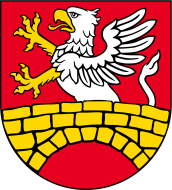 Gmina Zamośćul. Peowiaków 92, 22-400 Zamośćtel./fax (84) 639-29-59, 638-47-48, 639-23-64www.gminazamosc.plNumer postępowania: RI.271.13.2023SPECYFIKACJA WARUNKÓW ZAMÓWIENIATRYB PODSTAWOWY bez negocjacji – art. 275 pkt 1 Pzppostępowanie prowadzone na stronie:https://platformazakupowa.pl/pn/gminazamoscPRZEDMIOT ZAMÓWIENIA:Budowa Centrum Kultury Dawnej w m. Wysokie – II etap (młyn, plac zabaw, zagospodarowanie terenu)Zadanie jest dofinansowane ze środków Programu Rozwoju Obszarów Wiejskich na lata 2014-2020
Kody CPV:45210000-2 Roboty budowlane w zakresie budynków45310000-3 Roboty instalacyjne elektryczne45316110-9 Instalowanie urządzeń oświetlenia drogowegoNr planu postępowań  2023/BZP 00053106/02/P pozycja nr 1.1.1
Zamawiający oczekuje, że Wykonawcy zapoznają się dokładnie 
z treścią niniejszej SWZ. Wykonawca ponosi ryzyko niedostarczenia wszystkich wymaganych informacji i dokumentów oraz przedłożenia oferty nie odpowiadającej wymaganiom określonym przez Zamawiającego.KOSZTY ZWIĄZANE Z PRZYGOTOWANIEM I ZŁOŻENIEM OFERTY PONOSI WYKONAWCA. ZAMAWIAJĄCY NIE PRZEWIDUJE ICH ZWROTU.Aleksandra Tokarz                                                                                   Ryszard Gliwiński                insp. ds. zamówień publicznych                                                             Wójt Gminy Zamość..........................................                                                              ............................................                                                                                    Sporządził                                                                                                ZatwierdzamZamość, 10-05-2023 r.Spis treściPRZEDMIOT ZAMÓWIENIAWSPÓŁFINANSOWANIE ZAMÓWIENIANAZWA, ADRES ZAMAWIAJĄCEGO/ PEŁNOMOCNIKAADRES STRONY INTERNETOWEJ, NA KTÓREJ DOSTĘPNE BĘDĄ DOKUMENTY POSTĘPOWANIATRYB UDZIELENIA ZAMÓWIENIAMOŻLIWOŚĆ WYBORU NAJKORZYSTNIEJSZEJ OFERTY PO PRZEPROWADZENIU NEGOCJACJIOPIS PRZEDMIOTU ZAMÓWIENIATERMIN WYKONANIA ZAMÓWIENIAPROJEKTOWANE POSTANOWIENIA UMOWY W SPRAWIE ZAMÓWIENIA PUBLICZNEGO, KTÓRE ZOSTANĄ            WPROWADZONE DO TREŚCI TEJ UMOWYINFORMACJA O ŚRODKACH KOMUNIKACJI ELEKTRONICZNEJ (…) ORAZ O WYMAGANIACH TECHNICZNYCH  I   
            ORGANIZACYJNYCH SPORZĄDZANIA, WYSYŁANIA I ODBIERANIA KORESPONDENCJI ELEKTRONICZNEJINFORMACJA O SPOSOBIE KOMUNIKOWANIA SIĘ ZAMAWIAJĄCEGO Z WYKONAWCAMI W INNY SPOSÓB NIŻ
             PRZY UŻYCIU ŚRODKÓW KOMUNIKACJI ELEKTRONICZNEJ W PRZYPADKU ZAISTNIENIA OKOLICZNOŚCI
             ART. 65. UST.1, ART. 66 I ART. 69 PzpWSKAZANIE OSÓB UPRAWNIONYCH DO KOMUNIKOWANIA SIĘ Z WYKONAWCAMITERMIN ZWIĄZANIA OFERTĄOPIS SPOSOBU PRZYGOTOWANIA OFERTYSPOSÓB ORAZ TERMIN SKŁADANIA OFERTTERMIN OTWARCIA OFERTPODSTAWY WYKLUCZENIA Z POSTĘPOWANIAWARUNKI UDZIAŁU W POSTĘPOWANIUINFORMACJA O PRZEDMIOTOWYCH ŚRODKACH DOWODOWYCHINFORMACJA O PODMIOTOWYCH ŚRODKACH DOWODOWYCHSPOSÓB OBLICZANIA CENYOPIS KRYTERIÓW OCENY WRAZ Z PODANIEM WAG TYCH KRYTERIÓW I SPOSOBU OCENY OFERTINFORMACJE O FORMALNOŚCIACH, JAKIE MUSZĄ ZOSTAĆ DOPEŁNIONE PO WYBORZE OFERTY W CELU
       ZAWARCIA UMOWY W SPRAWIE ZAMÓWIENIA PUBLICZNEGOOPIS CZĘŚCI ZAMÓWIENIALICZBA CZĘŚCI ZAMÓWIENIA, NA KTÓRĄ WYKONAWCA MOŻE ZŁOŻYĆ OFERTĘ LUB MAKSYMALNA LICZBA
            CZĘŚCI NA KTÓRE ZAMÓWIENIE MOŻE ZOSTAĆ UDZIELONE TEMU SAMEMU WYKONAWCY ORAZ KRYTERIA
             LUB ZASADY, MAJĄCE ZASTOSOWANIE DO USTALENIA KTÓRE CZĘŚCI ZAMÓWIENIA ZOSTANĄ UDZIELONE
            JEDNEMU WYKONAWCY, W PRZYPADKU WYBORU JEGO OFERTY W WIĘKSZEJ NIŻ MAKSYMALNA LICZBIE
            CZĘŚCIINFORMACJA DOTYCZĄCA OFERT WARIANTOWYCH, W TYM INFORMACJE O SPOSOBIE PRZEDSTAWIANIA
            OFERT WARIANTOWYCH ORAZ MINIMALNE WARUNKI, JAKIM MUSZĄ ODPOWIADAĆ OFERTY WARIANTOWEWYMAGANIA W ZAKRESIE ZATRUDNIENIA NA PODSTAWIE STOSUNKU PRACY, W OKOLICZNOŚCIACH O
            KTÓRYCH MOWA W ART. 95 PzpWYMAGANIA W ZAKRESIE ZATRUDNIENIA OSÓB, O KTÓRYCH MOWA W ART. 96 UST. 2 PKT 2 PzpINFORMACJA O ZASTRZEŻENIU MOŻLIWOŚCI UBIEGANIA SIĘ O UDZIELENIE ZAMÓWIENIA WYŁĄCZNIE PRZEZ
             WYKONAWCÓW O KTÓRYCH MOWA W ART. 94 Pzp WYMAGANIA DOTYCZĄCE WADIUMINFORMACJA O PRZEWIDYWANYCH ZAMÓWIENIACH O KTÓRYCH MOWA W ART. 214 UST. 1 PKT 7 i 8 PzpINFORMACJA DOTYCZĄCA PRZEPROWADZENIA PRZEZ WYKONAWCĘ WIZJI LOKALNEJ LUB SPRAWDZENIA
             PRZEZ NIEGO DOKUMENTÓW NIEZBĘDNYCH DO REALIZACJI ZAMÓWIENIA, O KTÓRYCH JEST MOWA W
             ART.131 UST. 2 PzpINFORMACJE DOTYCZĄCE WALUT OBCYCH, W JAKICH MOGĄ BYĆ PROWADZONE ROZLICZENIA MIĘDZY
            ZAMAWIAJĄCYM A WYKONAWCĄ INFORMACJA DOTYCZĄCA ZWROTU KOSZTÓW UDZIAŁU W POSTĘPOWANIUINFORMACJA O OBOWIĄZKU OSOBISTEGO WYKONANIA PRZEZ WYKONAWCĘ KLUCZOWYCH CZĘŚCI
             ZAMÓWIENIA MAKSYMALNA LICZBA WYKONAWCÓW, Z KTÓRYMI ZAMAWIAJĄCY ZAWRZE UMOWĘ RAMOWĄINFORMACJA O PRZEWIDYWANYM WYBORZE OFERTY NAJKORZYSTNIEJSZEJ Z ZASTOSOWANIEM AUKCJI
            ELEKTRONICZNEJWYMÓG LUB MOŻLIWOŚĆ ZŁOŻENIA OFERT W POSTACI KATALOGÓW ELEKTRONICZNYCH LUB DOŁĄCZENIA
             KATALOGÓW ELEKTRONICZNYCH DO OFERTY, W SYTUACJI OKREŚLONEJ W ART. 90 Pzp INFORMACJA DOTYCZĄCA ZABEZPIECZENIA NALEŻYTEGO WYKONANIA UMOWYPOUCZENIE O ŚRODKACH OCHRONY PRAWNEJ PRZYSŁUGUJĄCYCH WYKONAWCY W TOKU POSTĘPOWANIA
             O UDZIELENIE ZAMÓWIENIAOCHRONA DANYCH OSOBOWYCHXL.	ZAŁĄCZNIKI DO SWZZamawiający	Gmina ZamośćAdres	ul. Peowiaków 92, 22-400 ZamośćTelefon/Fax	tel. +48 84 639-29-59 / 84 639-23-64Strona internetowa	https://ugzamosc.bip.lubelskie.plPoczta elektroniczna	inwestycje@zamosc.org.plGodziny urzędowania  poniedziałek – piątek  730-1530Uwaga! Zamawiający przypomina, że w toku postępowania zgodnie z art. 61 ust. 2 ustawy PZP komunikacja ustna dopuszczalna jest jedynie w toku negocjacji lub dialogu oraz w odniesieniu do informacji, które nie są istotne. Zasady dotyczące sposobu komunikowania się zostały przez Zamawiającego umieszczone w rozdziale VIII.Dokumenty postępowania, w tym ich modyfikacje/zmiany, wyjaśnienia treści SWZ oraz inne bezpośrednio związane z postępowaniem o udzielenie zamówienia są dostępne: https://platformazakupowa.pl/pn/gminazamosc Wgląd w publiczne dokumenty postępowania nie wymaga posiadania konta na platformie zakupowej.Zamawiający informuje, że posiadanie konta na Platformie zakupowej jest dobrowolne, a złożenie oferty w przetargu jest możliwe bez posiadania konta (zarejestrowanie i utrzymanie konta na platformie zakupowej oraz korzystanie z platformy jest bezpłatne).Postępowanie o udzielenie zamówienia nr RI.271.13.2023 prowadzone jest w trybie podstawowym bez negocjacji - art. 275 pkt 1 ustawy z dnia 11.09.2019 r. Prawo zamówień publicznych (Dz.U. z 2022 r. poz. 1710 z późn. zm.), zwaną dalej ustawą lub Pzp.Zamawiający informuje, że będzie przetwarzał dane osobowe uzyskane w trakcie postępowania dla celów wynikających z prawnie uzasadnionych interesów realizowanych przez Zamawiającego i wypełnienia obowiązku prawnego ciążącego na administratorze.Miejsce publikacji ogłoszenia o zamówieniu:Biuletyn Zamówień Publicznych,strona prowadzonego postępowania:https://platformazakupowa.pl/pn/gminazamoscW sprawach nie uregulowanych zapisami specyfikacji warunków zamówienia zastosowanie mają przepisy Pzp i aktów wykonawczych do tej ustawy oraz Kodeksu Cywilnego.Regulamin, instrukcje, polityka prywatności dotyczące Platformy zakupowej, za pośrednictwem której prowadzone jest postępowanie:Regulamin Internetowej Platformy zakupowej platformazakupowa.pl https://platformazakupowa.pl/strona/1-regulaminInstrukcje obsługi pod linkiem: https://platformazakupowa.pl/strona/45-instrukcjePolityka prywatności https://platformazakupowa.pl/strona/2-polityka-prywatnosciZamawiający nie zamierza prowadzić negocjacji.  
1. Przedmiotem zamówienia są roboty budowlane w zakresie budowy budynku młyna, placu zabaw oraz zagospodarowanie terenu w ramach II etapu realizacji inwestycji pn. „Budowa Centrum Kultury Dawnej w m. Wysokie”.Miejsce realizacji inwestycji: działka nr 1571, 253 miejscowość Wysokie, obręb 0028 Wysokie, Gmina Zamość.Niniejsze zadanie obejmuje swoim zakresem:1). Budowę budynku młyna,2). Budowę placu zabaw,3). Zagospodarowanie terenu (w tym budowa oświetlenia zewnętrznego oraz  utwardzenie terenu).Szczegółowy zakres poszczególnych elementów zadania:1). Budowa budynku młyna (wymiary 4,9 m x  6,4 m, wysokość 5,1 m)a) Wykonanie płyty fundamentowej żelbetowej, pod płytą wykonanie wymiany gruntu w postaci stabilizacji piaskowo-cementowej,b) Wykonanie ścian fundamentowych z bloczków betonowych, zabezpieczonych obustronnie izolacją przeciwwilgociową,c) Wykonanie ścian z bali drewnianych i słupów drewnianych,d) Wykonanie ściany szczytowej z desek drewnianych,e) Wykonanie więźby dachowej drewnianej wraz z pokryciem z blachy płaskiej na rąbek na pełnym deskowaniu z warstwą papy podkładowej,f) Wykonanie podłogi z cegły klinkierowej,g) Wykonanie drzwi drewnianych dwuskrzydłowych,h) Wykonanie wewnętrznej instalacji elektrycznej.2). Budowa placu zabawa) Wykonanie fundamentów betonowych pod urządzenia placu zabaw i elementy małej architektury, b) Wykonanie według dokumentacji projektowej indywidualnych urządzeń placu zabaw oraz ich montaż: - krowa,- owca,- mostek,- zjeżdżalnia - młyńskie koło,- zestaw małpi gaj w dwóch wersjach (dla młodszych i starszych dzieci),- stoliki kwiaty i pieńki do siedzenia:  trzy zestawy z trzema siedziskami, jeden zestaw z czterema siedziskami,c)  Wykonanie nawierzchni bezpiecznej placu zabaw z piaskud) Wykonanie tablicy z regulaminem.Treść regulaminu zgodna z Załącznikiem nr 1 do Uchwały Rady Gminy Zamość nr XXVI/249/21 z dnia 28 stycznia 2021 r. w sprawie regulaminów korzystania z gminnych placów zabaw, siłowni zewnętrznych, boisk sportowych oraz miejsc rekreacji będących własnością Gminy Zamość,e) Wykonanie według dokumentacji projektowej oraz montaż ławek - 4 szt.,f) Wykonanie wraz z montażem kosza na śmieci z półwałków o wymiarach: wys. 1,0 m, średnica 0,47 m (± 3cm), konstrukcja stalowa, ocynkowana.3).  Zagospodarowanie terenua) Wykonanie parkingu i dróg dojazdowych z kostki betonowej gr. 8 cm,b) Wykonanie chodników i opaski wokół budynku młyna z kostki betonowej gr. 6 cm,c) Wykonanie oświetlenia zewnętrznego terenu:budowa linii kablowej, budowa słupów drewnianych prefabrykowanych z wbudowanymi oprawami oświetleniowymi w ilości 4 szt. (słupy oznaczone numerami: 3, 4, 14, 15), budowa słupa stalowego w ilości 1 szt. (słup nr 5) z oprawą parkową 3-modułową,d) Wykonanie zewnętrznej instalacji elektrycznej nn celem zasilenia budynku młyna,e) Wykonanie nasadzeń drzew: klon w ilości 5 sztuk, tuja w ilości 10 sztuk.Zakres inwestycji został zaznaczony na mapie zagospodarowania terenu stanowiącej załącznik do niniejszego postępowania przetargowego - „Mapa zagospodarowania Nr 1”.Kompletny projekt budowlany swoim zakresem obejmuje także budynek kuźni, stodołę, świetlicę, salę ekspozycyjną, staw rekreacyjny. W pierwszym etapie realizacji inwestycji Budowy Centrum Kultury Dawnej został wybudowany budynek kuźni, stodoła oraz wykonano częściowe zagospodarowanie terenu. Pozostałe elementy w chwili obecnej nie są planowane do realizacji, tym samym nie są objęte zakresem niniejszego zamówienia.	Przedmiot zamówienia należy wykonać zgodnie z obowiązującymi przepisami prawa, w szczególności ustawy z dnia 7 lipca 1994 r. Prawo Budowlane (Dz. U. z 2023 r. poz. 682 z późn. zm.) wraz z przepisami wykonawczymi, normami, instrukcjami producentów stosowanych   urządzeń i materiałów, zasadami wiedzy technicznej i sztuki budowlanej.	Materiały dostarczone i użyte przez Wykonawcę powinny odpowiadać, co do jakości wymogom wyrobów dopuszczonych do obrotu i stosowania w budownictwie, określonym w art. 10 ustawy z dnia 7 lipca 1994 r. Prawo budowlane (Dz. U. z 2023 r. poz. 682 z późn. zm.). 	Wykonanie przedmiotu zamówienia dodatkowo musi być zgodne z wszystkimi aktami prawnymi właściwymi dla przedmiotu zamówienia, z przepisami techniczno-budowlanymi, obowiązującymi normami i wytycznymi.	Szczegółowy rodzaj robót budowlanych oraz zakres prac został określony w dokumentacji dołączonej do postępowania, w skład której wchodzi:Projekt budowlany Projekt zagospodarowania terenu,Projekt budowlany Młyn,Projekt budowlany Plac zabaw mała architekturaSpecyfikacja techniczna wykonania i odbioru robót,Przedmiary robót Zadanie jest dofinansowane ze środków Programu Rozwoju Obszarów Wiejskich na lata 2014-2020Wykonawca zobowiązany jest samodzielne sporządzić kosztorys ofertowy UPROSZCZONY (na podstawie załączonej do postępowania dokumentacji i przedmiaru robót) i załączyć go do oferty jako ZAŁĄCZNIK. Brak kosztorysu ofertowego skutkować będzie odrzuceniem oferty.Długość okresu gwarancji jakości na wykonane roboty budowlane oraz dostarczone i wbudowane materiały stanowi kryterium oceny ofert. Zamawiający określa minimalny okres gwarancji wynoszący 36-miesięcy a maksymalny 60 miesięcy. W przypadku gdy Wykonawca poda dłuższy niż 60-miesięczny okres gwarancji, ocenie będzie podlegał okres 60-miesięczny.Bieg gwarancji liczony będzie od daty protokołu odbioru końcowego. Zamawiający wymaga bezpłatnego serwisu gwarancyjnego przez cały okres trwania gwarancji.Zamawiający wymaga, aby okres udzielonej rękojmi był równy okresowi gwarancji.Zamawiającemu przysługują pełne uprawnienia z tytułu rękojmi za wady fizyczne wynikające z przepisów kodeksu cywilnego w terminach w nim określonych – niezależnie od uprawnień z tytułu gwarancji. 2. OBOWIĄZKI  WYKONAWCY:W ramach realizacji inwestycji Wykonawca robót zobowiązany jest do wykonania wszelkich czynności zapewniających prawidłową realizację zadania. Poniżej wymienione czynności muszą być wycenione w całości zadania i nie podlegają one odrębnej zapłacie:Kompleksowe wykonanie przedmiotu zamówienia zgodnie ze specyfikacją warunków zamówienia, dokumentacją projektową, ofertą Wykonawcy, zasadami wiedzy technicznej, sztuką budowlaną oraz innymi, obowiązującymi przepisami prawa i warunkami bezpieczeństwa, w tym m.in. prawa budowlanego, prawa zamówień publicznych, przepisami prawa dotyczącymi wymagań stawianych dla użytych materiałów budowlanych,Wykonawca ponosi wszelkie koszty: robót przygotowawczych - zabezpieczenie placu robót, ustawienie obiektów i urządzeń niezbędnych do realizacji przedmiotu zamówienia, zabezpieczenie istniejących obiektów przed uszkodzeniem, wykonania i zabezpieczenia osnowy geodezyjnej przed zniszczeniem i jej naprawy w przypadku uszkodzenia,Przed przekazaniem placu budowy dostarczenie Zamawiającemu uzupełnionego oświadczenia kierownika budowy o przejęciu obowiązków kierownika budowy, wraz z załącznikami,Przejęcie od Zamawiającego i odpowiednie zabezpieczenie terenu budowy oraz jego właściwe oznakowanie wraz ze znajdującymi się na nim obiektami, urządzeniami technicznymi i stałymi punktami osnowy geodezyjnej oraz podlegającymi ochronie elementami środowiska przyrodniczego i kulturowego,Zapewnienie obsługi geodezyjnej, wykonanie inwentaryzacji powykonawczej (5 egz.) - koszt powinien być wliczony w ogólną wartość zamówienia i nie podlega odrębnej zapłacie,Informowanie (we własnym zakresie i na własny koszt) wszelkich zarządców sieci o rozpoczęciu prac i uzgadnianie z nimi sposobu zabezpieczenia tych sieci oraz uzyskanie zgód na czasowe wyłączenia i przełożenia elementów sieci mediów i przyłączy w związku z prowadzonymi pracami budowlanymi - jeżeli wystąpi taka konieczność w trakcie wykonywania robót,W trakcie wykonywania wykopów zwracanie szczególnej uwagi na ewentualne niezinwentaryzowane uzbrojenie podziemne (w miejscach skrzyżowań z istniejącym uzbrojeniem podziemnym należy wykonać wykopy kontrolne dla dokładnego ustalenia położenia tego uzbrojenia, roboty ziemne i montażowe w miejscach skrzyżowań z istniejącą infrastrukturą podziemną należy wykonywać ręcznie ze szczególną ostrożnością i pod nadzorem użytkownika/właściciela uzbrojenia, w przypadku uszkodzeń z winy Wykonawcy - Wykonawca naprawi je na własny koszt),Naprawa uszkodzonych sieci uzbrojenia podziemnego i nadziemnego oraz budowli znajdujących się w bezpośrednim sąsiedztwie placu budowy, za które odpowiedzialność ponosi Wykonawca,Zabezpieczenie kompletu materiałów do wykonania przedmiotu zamówienia. Materiały powinny odpowiadać co do jakości wymogom wyrobów dopuszczonych do obrotu i stosowania w budownictwie określonym w art. 10 ustawy - Prawo budowlane, SWZ oraz dokumentacji projektowej,Wnioskowanie do Inspektora Nadzoru o zatwierdzenie materiałów i urządzeń, przy czym w przypadku wnioskowania o zastosowanie materiałów i urządzeń równoważnych lub nieopisanych w dokumentacji projektowej zatwierdzenie będzie wymagało uzgodnienia z Zamawiającym i/lub z Projektantem,Posiadanie w odniesieniu do użytych materiałów i urządzeń, dokumentów potwierdzających pozwolenie na zastosowanie/wbudowanie (np. atesty, certyfikaty, deklaracje własności użytkowych, deklaracje techniczne producenta, świadectwa jakości),Uczestniczenie we wszystkich spotkaniach zwoływanych przez Zamawiającego, dotyczących realizacji przedmiotu umowy oraz stała współpraca z Zamawiającym i Inspektorem Nadzoru, Prowadzenie dokumentacji budowy,  Niezwłoczne powiadamianie Zamawiającego o:* wykrytych wadach dokumentacji projektowej,* wszelkich okolicznościach ujawnionych w toku robót, które  mogą mieć wpływ na terminową i zgodną z dokumentacją projektową oraz wiedzą techniczną, realizację przedmiotu zamówienia,Zabezpieczenie terenu robót przed dostępem osób niepowołanych,Zabezpieczenie znajdujących się na terenie budowy wyrobów przed kradzieżą, uszkodzeniem i zniszczeniem. Zamawiający nie będzie ponosił odpowiedzialności za składniki majątkowe Wykonawcy znajdujące się na placu budowy w trakcie realizacji przedmiotu umowy,Zabezpieczenie we własnym zakresie energii elektrycznej, jak również wody oraz poniesienie kosztów z tym związanych. W przypadku korzystania - w przypadku, gdy taka możliwość istnieje - z dostępu do mediów należących, bądź obsługiwanych przez Zamawiającego, Wykonawca zostanie obciążony kosztami zużytej energii (kWh) i pobranej wody (m3) na podstawie odczytów z założonych przez Wykonawcę podliczników. W przypadku, gdy przedmiotem zamówienia jest nowa inwestycja i konieczność zamontowania liczników, Wykonawca zostanie obciążony opłatami zarówno za pobraną energię i wodę, jak też związanymi z tym opłatami dystrybucyjnymi. Chęć korzystania z mediów należących bądź obsługiwanych przez Zamawiającego, należy zgłosić Zamawiającemu przed przystąpieniem do realizacji zamówienia tj. przed przekazaniem placu budowy,Wykonanie czynności objętych zakresem umowy zgodnie z wymaganiami przepisów dotyczących ochrony środowiska, BHP, ppoż., w sposób nieuciążliwy dla ludzi i środowiska oraz zapewniający bezpieczeństwo osób oraz mienia,Pokrycie kosztów związanych z urządzeniem i organizacją zaplecza dla potrzeb budowy oraz zabezpieczenie dla pracowników lub innych osób, przy pomocy, których Wykonawca będzie realizował przedmiot umowy odpowiednich warunków bhp i sanitarno-higienicznych,Bieżące informowanie Zamawiającego o konieczności wykonania dodatkowych robót nieobjętych dokumentacją projektową,Zawiadomienie Zamawiającego o fakcie wykonania robót zanikających lub ulegających zakryciu z wyprzedzeniem umożliwiającym sprawdzenie ich przez Inspektora Nadzoru. W przypadku nie zgłoszenia do odbioru robót ulegających zakryciu lub zanikających Wykonawca dokona odkrywek i poniesie ich koszt,Usuwanie usterek i wad stwierdzonych w czasie realizacji robót oraz ujawnionych w okresie rękojmi i gwarancji,Utrzymanie ładu i porządku na terenie budowy, a po zakończeniu robót pozostawienie terenu czystego i nadającego się do użytkowania, doprowadzenie terenu robót oraz jego sąsiedztwa do ich stanu pierwotnego,Utrzymanie czystości dróg (po których będzie odbywał się ruch pojazdów budowy i transportujących materiały) oraz posesji/działek w miejscach, na których będą prowadzone roboty budowlane,Prowadzenie systematycznych prac porządkowych w czasie realizacji robót oraz uporządkowanie placu budowy każdego dnia po zakończeniu robót,Utrzymanie w należytej sprawności oznakowania i zabezpieczenia placu budowy, a także w trakcie prowadzenia robót - zabezpieczenie i uniemożliwienie dostępu na plac budowy osobom postronnym oraz zabezpieczenie ruchu pieszych w strefie zagrożenia,Doprowadzenie przez Wykonawcę, po zakończeniu robót budowlanych, elementów nieobjętych zakresem przedmiotu zamówienia do stanu sprzed rozpoczęcia robót budowlanych,Każdorazowo Wykonawca poinformuje Zamawiającego nie później niż na 3 dni robocze przed ich podjęciem - o działaniach, których podjęcie może spowodować utrudnienia dla społeczności lokalnej, takich jak: przekładanie, odcięcie lub zamknięcie dróg, wodociągów, kanalizacji, elektryczności, gazu lub innych mediów użyteczności publicznej, tymczasowa zmiana organizacji ruchu, transporty ponadnormatywne,Ograniczenie do minimum możliwości wykroczenia uciążliwości prac budowlanych (np. hałas, kurz) poza obszar objęty pracami i zagospodarowaniem w dokumentacji projektowej,Usunięcie na własny koszt zgodnie z obowiązującymi przepisami wszelkich odpadów powstałych podczas realizacji inwestycji,Przedkładanie Zamawiającemu projektów umów o podwykonawstwo, których przedmiotem są roboty budowlane, a także projekty ich zmian oraz poświadczonej za zgodność z oryginałem kopii zawartych umów o podwykonawstwo, których przedmiotem są roboty budowlane, dostawy lub usługi oraz ich zmiany,Wykonawca jest zobowiązany do podjęcia wszelkich czynności w celu terminowego i prawidłowego zakończenia zadania inwestycyjnego wraz z niezbędnymi dokumentami, odbiorami i próbami wymaganymi przez polskie Prawo Budowlane,Przygotowanie dokumentów do odbioru końcowego oraz dopełnienie obowiązków związanych z odbiorem końcowym wykonanych robót budowlanych,Wykonywanie dodatkowych badań materiałów lub robót budzących wątpliwości Inspektora Nadzoru i Zamawiającego co do ich jakości,Uwzględnianie wytycznych Zamawiającego oraz Inspektora Nadzoru,Na etapie budowy, na żądanie Zamawiającego, Wykonawca okaże zaświadczenie o stanie powietrzno suchym i wilgotności od 15% do 18% dostarczonego drewna,Wykonawca na zakończenie robót budowlanych przedstawi Zamawiającemu kosztorysy powykonawcze (oddzielnie dla każdej branży), a w przypadku zaistnienia różnic pomiędzy kosztorysem ofertowym, a powykonawczym, Wykonawca zobowiązany będzie sporządzić kosztorys różnicowy,Pozyskanie certyfikatu zgodności wykonanego placu zabaw z obowiązującą normą PN-EN 1176 (grupa norm odnoszących się do wyposażenia placów zabaw),Pozyskanie kompletu atestów PZH (plac zabaw).Wymienione czynności muszą być wycenione w całości zadania i nie podlegają one odrębnej zapłacie.3. DOKUMENTY JAKIE WYKONAWCA MA DOSTARCZYĆ PRZED ODBIOREM KOŃCOWYM:Dziennik budowy,Oświadczenie kierownika budowy o zakończeniu robót i wykonaniu ich zgodnie z dokumentacją projektową i przepisami prawa,Oświadczenie kierownika budowy o doprowadzeniu do należytego stanu i porządku terenu budowy,Deklaracje właściwości użytkowych, certyfikaty zgodności wbudowanych materiałów i urządzeń, aprobaty techniczne, karty techniczne, świadectwa jakości itd., komplet certyfikatów PZH,Certyfikat zgodności wykonanego placu zabaw z obowiązującą normą PN-EN 1176Inwentaryzacja powykonawcza wraz z informacją o zgodności usytuowania obiektu budowlanego z projektem zagospodarowania działki lub terenu lub odstępstwach do tego projektu, sporządzona przez osobę posiadającą odpowiednie uprawnienia zawodowe w dziedzinie geodezji i kartografii  - 5 egz.,Kosztorys powykonawczy - 2 egz.,Kosztorys różnicowy - 2 egz. (jeśli dotyczy),Kserokopia dokumentacji projektowej z rysunkami wraz z naniesionymi zmianami oraz dodatkowa, jeśli została sporządzona w trakcie realizacji umowy, opieczętowane przez kierownika budowy (jeśli dotyczy).Szczegółowe informacje w szczególności dotyczące rozliczenia zamówienia zawiera projekt umowy, stanowiący zał. nr 8 do SWZ.Szczegółowe rozwiązania, a w szczególności techniczne, technologiczne, materiałowe, organizacyjne określa:- dokumentacja projektowa z przedmiarem robót – zał. nr 9 do SWZ.Rozwiązania równoważne. W każdym przypadku użycia w opisie przedmiotu zamówienia norm, ocen technicznych, specyfikacji technicznych i systemów referencji technicznych, o których mowa w art. 101 ust. 1 pkt 2 oraz ust. 3 ustawy Pzp Wykonawca powinien przyjąć, że odniesieniu takiemu towarzyszą wyrazy „lub równoważne”. W przypadku użycia w dokumentacji projektowej odniesień do norm, europejskich ocen technicznych, aprobat, specyfikacji technicznych i systemów referencji technicznych Zamawiający dopuszcza rozwiązania równoważne opisywanym. Wykonawca analizując dokumentację projektową powinien założyć, że każdemu odniesieniu użytemu w dokumentacji projektowej towarzyszy wyraz „lub równoważne". W przypadku, gdy w dokumentacji projektowej lub specyfikacji technicznej wykonania i odbioru robót zostały użyte znaki towarowe, oznacza to, że są podane przykładowo i określają jedynie minimalne oczekiwane parametry jakościowe oraz wymagany standard. Wykonawca może zastosować materiały lub urządzenia równoważne, lecz o parametrach technicznych i jakościowych podobnych lub lepszych, których zastosowanie w żaden sposób nie wpłynie negatywnie na prawidłowe funkcjonowanie rozwiązań przyjętych w dokumentacji projektowej. Wykonawca, który zastosuje urządzenia lub materiały równoważne będzie obowiązany wykazać w trakcie realizacji zamówienia, że zastosowane przez niego urządzenia i materiały spełniają wymagania określone przez Zamawiającego. Użycie w dokumentacji projektowej etykiety oznacza, że Zamawiający akceptuje wszystkie etykiety potwierdzające, że dane roboty budowlane, dostawy lub usługi spełniają równoważne wymagania określonej przez zamawiającego etykiety. W przypadku gdy wykonawca z przyczyn od niego niezależnych nie może uzyskać określonej przez zamawiającego etykiety lub równoważnej etykiety, zamawiający, w terminie, przez siebie wyznaczonym akceptuje inne odpowiednie przedmiotowe środki dowodowe, w szczególności dokumentację techniczną producenta, o ile dany wykonawca udowodni, że roboty budowlane, dostawy lub usługi, które mają zostać przez niego wykonane, spełniają wymagania określonej etykiety lub określone wymagania wskazane przez Zamawiającego. Użycie w dokumentacji projektowej wymogu posiadania certyfikatu wydanego przez jednostkę oceniającą zgodność lub sprawozdania z badań przeprowadzonych przez tę jednostkę jako środka dowodowego potwierdzającego zgodność z wymaganiami lub cechami określonymi w opisie przedmiotu zamówienia, kryteriach oceny ofert lub warunkach realizacji zamówienia oznacza, że zamawiający akceptuje również certyfikaty wydane przez inne równoważne jednostki oceniające zgodność. Zamawiający akceptuje także inne odpowiednie środki dowodowe, w szczególności dokumentację techniczną producenta, w przypadku, gdy dany Wykonawca nie ma ani dostępu do certyfikatów lub sprawozdań z badań , ani możliwości ich uzyskania w odpowiednim terminie, o ile ten brak dostępu nie może być przypisany danemu Wykonawcy, oraz pod warunkiem że dany Wykonawca udowodni, że wykonywane przez niego roboty budowlane, dostawy lub usługi spełniają wymogi lub kryteria określone w opisie przedmiotu zamówienia, kryteriach oceny ofert lub wymagania związane z realizacją zamówienia. Jeżeli w opisie przedmiotu zamówienia ujęto zapis wynikający z KNR lub KNNR wskazujący na konieczność wykorzystywania przy realizacji zamówienia konkretnego sprzętu o konkretnych parametrach Zamawiający dopuszcza używanie innego sprzętu o ile zapewni to osiągnięcie zakładanych parametrów projektowych i nie spowoduje ryzyka niezgodności wykonanych prac z dokumentacją techniczną.Zamawiający nie przewiduje zawarcia umowy ramowej.Zamawiający nie przewiduje wyboru najkorzystniejszej oferty z zastosowaniem aukcji elektronicznej wraz z informacjami, o których mowa w art. 230 ustawy Pzp. Zamawiający nie stawia wymogu lub możliwości złożenia ofert w postaci katalogów elektronicznych lub dołączenia katalogów elektronicznych do oferty, w sytuacji określonej w art. 93 ustawy Pzp.Zamówienie nie jest objęte dynamicznym systemem zakupów.Zamawiający nie przewiduje prawa opcji.Opis przedmiotu zamówienia odnoszący się do norm, ocen technicznych, specyfikacji technicznych art. 101, 102, 103 ustawy Pzp –    zgodnie z obowiązującymi przepisami. Zastosowane materiały winny posiadać atesty oi certyfikaty dopuszczające do stosowania w budownictwie. Materiały dostarczone i użyte przez Wykonawcę powinny odpowiadać, co do jakości wymogom wyrobów dopuszczonych do obrotu i stosowania w budownictwie, określonym w art. 10 ustawy z dnia 7 lipca 1994 r. Prawo budowlane (t.j. Dz. U. z 2023 r. poz. 682 z późn. zm.).Opis uwzględniający wymagania dotyczący dostępności dla osób niepełnosprawnych, art. 100 pkt. 1 i 2 ustawy Pzp – Zgodnie z obowiązującymi przepisami. Dokumentacja projektowa spełnia wymagania w zakresie dostępności dla osób niepełnosprawnych oraz projektowania z przeznaczeniem dla wszystkich użytkowników zgodnie z przepisami ustawy Prawo budowlane i przepisami wykonawczymi. Urządzenia placu zabaw spełniają wszystkie obowiązujące normy i przepisy, jednak w przypadkach indywidualnych, korzystnie z nich przez osoby niepełnosprawne może wymagać wsparcia innej osoby (dostęp alternatywny -  ustawa z dnia 19 lipca 2019 r. o zapewnianiu dostępności osobom ze szczególnymi potrzebami). Nazwa i kod przedmiotu zamówienia według Wspólnego Słownika Zamówień:- główny: 45210000-2 Roboty budowlane w zakresie budynków- uzupełniające: 45310000-3 Roboty instalacyjne elektryczne45316110-9 Instalowanie urządzeń oświetlenia drogowegoWymagania dotyczące zatrudnienia:wymaga się, aby osoby, które będą wykonywały wskazane przez Zamawiającego czynności były zatrudnione na podstawie stosunku pracy – zasady zatrudnienia są sprecyzowane w rozdz. XXV SWZ oraz w projekcie umowy stanowiących zał. nr 8 do SWZ;warunek określony w pkt 1 dotyczy również Podwykonawców oraz dalszych Podwykonawców wykonujących wskazane przez Zamawiającego prace (art. 95 ust. 1 Pzp).Zamawiający w związku z art. 91 ust. 1 Pzp wskazuje powody braku podziału przedmiotowego zamówienia na części: Podział zadania wpłynąłby na bezzasadny wzrost kosztów wykonania zamówienia oraz na trudności w skoordynowaniu działań różnych Wykonawców. Inwestor na poszczególne elementy robót posiada spójną dokumentację projektową zatwierdzoną jednym pozwoleniem na budowę. Realizacja poszczególnych elementów zawartych w dokumentacji łączy się ze sobą, w tym np. zagospodarowanie terenu swoim zakresem obejmuje wykonanie wybrukowania terenu wokół placu zabaw, jak również wybrukowanie alejki pieszej zlokalizowanej pośrodku placu. Dodatkowo budynek młyna zaprojektowano wraz z wykonaniem opaski w postaci nawierzchni z kostki betonowej. W przypadku nasadzeń będących elementem zagospodarowania terenu, ich lokalizacja obejmuje obszar placu zabaw. Wskazane powiązania to tylko część z prac, które obligują do traktowania zamówienia jako całości. Podział zadania byłby niekorzystny ze względów ekonomicznych, jak również organizacyjnych. Wystąpienie komplikacji przy terminowej realizacji zadania mogłoby w ostateczności doprowadzić do utraty dofinansowania całości projektu.Niedokonanie podziału zamówienia podyktowane było zatem względami technicznymi, organizacyjnym oraz charakterem przedmiotu zamówienia. Zastosowany ewentualnie podział zamówienia na części nie zwiększyłby konkurencyjności w sektorze małych i średnich przedsiębiorstw – zakres zamówienia jest zakresem typowym, umożliwiającym złożenie oferty wykonawcom z grupy małych lub średnich przedsiębiorstw. Zgodnie z treścią motywu 78 dyrektywy, Instytucja zamawiająca powinna mieć obowiązek rozważenia celowości podziału zamówień na części, jednocześnie zachowując swobodę autonomicznego podejmowania decyzji na każdej podstawie, jaką uzna za stosowną, nie podlegając nadzorowi administracyjnemu ani sądowemu. Wykonawca przed złożeniem oferty ma obowiązek zapoznać się ze specyfikacją warunków zamówienia, projektem umowy, jak również uzyskać inne niezbędne informacje potrzebne dla sporządzenia oferty. Zakłada się, że Wykonawca uwzględnił w ofercie dane udostępnione przez Zamawiającego, w tym wyjaśnienia i modyfikacje.Zgodnie z art. 310 pkt 1 Pzp Zamawiający przewiduje możliwość unieważnienia przedmiotowego postępowania, jeżeli środki, które Zamawiający zamierzał przeznaczyć na sfinansowanie całości lub części zamówienia, nie zostały mu przyznane.Zgodnie z art. 436 Pzp termin wykonania zamówienia: do 9 miesięcy od dnia zawarcia umowy.Zamawiający przewiduje 1 płatność końcową.Zamawiający wymaga, aby wybrany Wykonawca zawarł z nim umowę na warunkach określonychw projekcie umowy stanowiącym zał. nr 8 do SWZ – projekt umowy.Zamawiający zastrzega sobie, iż ostateczna treść umowy w stosunku do projektu umowy może ulec zmianie, jednakże wyłącznie w zakresie nie zmieniającym istotnych warunków złożonej oferty i SWZ.Zamawiający, zgodnie z art. 445 ust. 1 ustawy Pzp, przewiduje możliwość dokonania zmian postanowień zawartej umowy w sprawie zamówienia publicznego, w sposób i na warunkach określonych w projekcie umowy.Postępowanie prowadzone jest w języku polskim w formie elektronicznej za pośrednictwem Platformy zakupowej pod adresem: https://platformazakupowa.pl/pn/gminazamosc (tu też jest ogólnodostępna tj. niewymagająca rejestracji lista postępowań).W celu skrócenia czasu udzielenia odpowiedzi na pytania komunikacja między Zamawiającym aWykonawcami w zakresie:przesyłania Zamawiającemu pytań do treści SWZ;przesyłania odpowiedzi na wezwanie Zamawiającego do złożenia podmiotowych środkówdowodowych;przesyłania odpowiedzi na wezwanie Zamawiającego do złożenia/poprawienia/uzupełnienia oświadczenia, o którym mowa w art. 125 ust. 1, podmiotowych środków dowodowych, innych dokumentów lub oświadczeń składanych w postępowaniu;przesyłania odpowiedzi na wezwanie Zamawiającego do złożenia wyjaśnień dotyczących treści oświadczenia, o którym mowa w art. 125 ust. 1 lub złożonych podmiotowych środków dowodowych lub innych dokumentów lub oświadczeń składanych w postępowaniu;przesyłania odpowiedzi na wezwanie Zamawiającego do złożenia wyjaśnień dot. treści przedmiotowych środków dowodowych;przesłania odpowiedzi na inne wezwania Zamawiającego wynikające z ustawy - Pzp;przesyłania wniosków, informacji, oświadczeń Wykonawcy;przesyłania odwołania/inneodbywa się za pośrednictwem Platformy zakupowej i formularza „Wyślij wiadomość do zamawiającego”.Za datę przekazania (wpływu) oświadczeń, wniosków, zawiadomień oraz informacji przyjmuje się datę ich przesłania za pośrednictwem Platformy zakupowej poprzez kliknięcie przycisku „Wyślij wiadomość do zamawiającego”, po których pojawi się komunikat, że wiadomość została wysłana do zamawiającego.Zamawiający będzie przekazywał Wykonawcom informacje za pośrednictwem Platformy zakupowej. Informacje dotyczące odpowiedzi na pytania, zmiany specyfikacji, zmiany terminu składania i otwarcia ofert Zamawiający będzie zamieszczał na platformie w sekcji “Komunikaty”. Korespondencja, której zgodnie z obowiązującymi przepisami adresatem jest konkretny Wykonawca, będzie przekazywana za pośrednictwem Platformy zakupowej do konkretnego Wykonawcy.Wykonawca jako podmiot profesjonalny ma obowiązek sprawdzania komunikatów i wiadomości bezpośrednio na Platformie zakupowej przesłanych przez zamawiającego, gdyż system powiadomień może ulec awarii lub powiadomienie może trafić do folderu SPAM.Zamawiający, zgodnie z Rozporządzeniem Prezesa Rady Ministrów z dnia 30 grudnia 2020 r. w sprawie sposobu sporządzania i przekazywania informacji oraz wymagań technicznych dla dokumentów elektronicznych oraz środków komunikacji elektronicznej w postępowaniu o udzielenie zamówienia publicznego lub konkursie (Dz. U. z 2020r. poz. 2452), określa niezbędne wymagania sprzętowo - aplikacyjne umożliwiające pracę na Platformie zakupowej tj.:stały dostęp do sieci Internet o gwarantowanej przepustowości nie mniejszej niż 512 kb/s,komputer klasy PC lub MAC o następującej konfiguracji: pamięć min. 2 GB Ram, procesor Intel IV 2 GHZ lub jego nowsza wersja, jeden z systemów operacyjnych - MS Windows 7, Mac Os x 10 4, Linux, lub ich nowsze wersje,zainstalowana dowolna, inna przeglądarka internetowa niż Internet Explorer,włączona obsługa JavaScript,zainstalowany program Adobe Acrobat Reader lub inny obsługujący format plików .pdf,Platformazakupowa.pl działa według standardu przyjętego w komunikacji sieciowej - kodowanie UTF8oznaczenie czasu odbioru danych przez platformę zakupową stanowi datę oraz dokładny czas (hh:mm:ss) generowany wg. czasu lokalnego serwera synchronizowanego z zegarem Głównego Urzędu Miar.Wykonawca, przystępując do niniejszego postępowania o udzielenie zamówienia publicznego:akceptuje warunki korzystania z Platformy zakupowej określone w Regulaminie zamieszczonymna stronie internetowej pod linkiem w zakładce „Regulamin" oraz uznaje go za wiążący,zapoznał i stosuje się do Instrukcji składania ofert/wniosków dostępnej pod linkiem.Zamawiający nie ponosi odpowiedzialności za złożenie oferty w sposób niezgodny z Instrukcją korzystania z Platformy zakupowej, w szczególności za sytuację, gdy zamawiający zapozna się z treścią oferty przed upływem terminu składania ofert (np. złożenie oferty w zakładce „Wyślij wiadomość do zamawiającego”). Taka oferta zostanie uznana przez Zamawiającego za ofertę handlową i nie będzie brana pod uwagę w przedmiotowym postępowaniu ponieważ nie został spełniony obowiązek narzucony w art. 221 Ustawy Prawo Zamówień Publicznych.Zamawiający informuje, że instrukcje korzystania z Platformy zakupowej dotyczące w szczególności logowania, składania wniosków o wyjaśnienie treści SWZ, składania ofert oraz innych czynności podejmowanych w niniejszym postępowaniu przy użyciu Platformy zakupowej znajdują się w zakładce „Instrukcje dla Wykonawców" na stronie internetowej pod adresem: https://platformazakupowa.pl/strona/45-instrukcjeRozszerzenia plików wykorzystywanych przez Wykonawców powinny być zgodne z Załącznikiem nr 2 do „Rozporządzenia Rady Ministrów w sprawie Krajowych Ram Interoperacyjności, minimalnych wymagań dla rejestrów publicznych i wymiany informacji w postaci elektronicznej oraz minimalnych wymagań dla systemów teleinformatycznych”. Zamawiający rekomenduje wykorzystanie formatów: .pdf .doc .xls .jpg (.jpeg) ze szczególnym wskazaniem na .pdf.W celu ewentualnej kompresji danych Zamawiający rekomenduje wykorzystanie jednego z formatów: .zip, .7Z.Wśród formatów powszechnych a NIE występujących w rozporządzeniu występują: .rar .gif .bmp .numbers .pages. Dokumenty złożone w takich plikach zostaną uznane za złożone nieskutecznie.Zamawiający zwraca uwagę na ograniczenia wielkości plików podpisywanych profilem zaufanym, który wynosi maksymalnie 10MB, oraz na ograniczenie wielkości plików podpisywanych w aplikacji eDoApp służącej do składania podpisu osobistego, który wynosi maksymalnie 5MB.Ze względu na niskie ryzyko naruszenia integralności pliku oraz łatwiejszą weryfikację podpisu, zamawiający zaleca, w miarę możliwości, przekonwertowanie plików składających się na ofertę na format .pdf i opatrzenie ich podpisem kwalifikowanym PAdES.Pliki w innych formatach niż PDF zaleca się opatrzyć zewnętrznym podpisem XAdES. Wykonawca powinien pamiętać, aby plik z podpisem przekazywać łącznie z dokumentem podpisywanym.Zamawiający zaleca aby w przypadku podpisywania pliku przez kilka osób, stosować podpisy tego samego rodzaju. Podpisywanie różnymi rodzajami podpisów np. osobistym i kwalifikowanym może doprowadzić do problemów w weryfikacji plików.Zamawiający zaleca, aby Wykonawca z odpowiednim wyprzedzeniem przetestował możliwość prawidłowego wykorzystania wybranej metody podpisania plików oferty.Zaleca się, aby komunikacja z wykonawcami odbywała się tylko na Platformie za pośrednictwem formularza “Wyślij wiadomość do zamawiającego”, nie za pośrednictwem adresu email.Ofertę należy przygotować z należytą starannością dla podmiotu ubiegającego się o udzielenie zamówienia publicznego i zachowaniem odpowiedniego odstępu czasu do zakończenia przyjmowania ofert/wniosków. Sugerujemy złożenie oferty na 24 godziny przed terminem składania ofert/wniosków.Podczas podpisywania plików zaleca się stosowanie algorytmu skrótu SHA2 zamiast SHA1.Jeśli wykonawca pakuje dokumenty np. w plik ZIP zalecamy wcześniejsze podpisanie każdego ze skompresowanych plików– uwaga praktyczna: zgodnie z definicją dokumentu elektronicznego z art. 3 pkt. 2 ustawy o informatyzacji działalności podmiotów realizujących zadania publiczne, opatrzenie pliku zawierającego skompresowane dane (ZIP) kwalifikowanym podpisem elektronicznym, podpisem zaufanym lub podpisem osobistym jest jednoznaczne z podpisaniem oryginału dokumentu, z wyjątkiem kopii poświadczonych odpowiednio przez innego Wykonawcę ubiegającego się wspólnie z nim o udzielenie zamówienia, przez podmiot, na którego zdolnościach lub sytuacji polega Wykonawca;Zamawiający rekomenduje wykorzystanie podpisu z kwalifikowanym znacznikiem czasu.Zamawiający zaleca aby nie wprowadzać jakichkolwiek zmian w plikach po podpisaniu ich podpisem kwalifikowanym. Może to skutkować naruszeniem integralności plików co równoważne będzie z koniecznością odrzucenia oferty w postępowaniu.Wykonawca może zwrócić się do Zamawiającego o wyjaśnienie treści specyfikacji warunków zamówienia, a Zamawiający jest obowiązany udzielić wyjaśnień niezwłocznie, jednak nie później niż na 2 dni przed upływem terminu składania ofert pod warunkiem że wniosek o w/w wyjaśnienie do Zamawiającego wpłynie nie później niż 4 dni przed upływem terminu składania ofert. Za datę przekazania (wpływu) oświadczeń, wniosków, zawiadomień oraz informacji przyjmuje się datę ich przesłania za pośrednictwem Platformy zakupowej.Dodatkowe informacje:w przypadku rozbieżności pomiędzy treścią niniejszej SWZ a treścią udzielonych odpowiedzi, jako obowiązującą należy przyjąć treść pisma zawierającego późniejsze oświadczenie Zamawiającego;w uzasadnionych przypadkach Zamawiający może przed upływem terminu składania ofertzmienić treść SWZ w zakresie dopuszczonym Pzp; dokonaną zmianę SWZ Zamawiający udostępni na stronie internetowej prowadzonego postępowania; każda wprowadzona zmiana staje się częścią tej specyfikacji;w przypadku gdy zmiana treści SWZ jest istotna dla sporządzenia oferty lub wymaga od Wykonawców dodatkowego czasu na zapoznanie się ze zmianą treści SWZ i przygotowanie ofert, zamawiający przedłuża termin składania ofert o czas niezbędny na ich przygotowanie; przedłużenie terminu składania ofert nie wpływa na bieg terminu składania wniosku o wyjaśnienie SWZ;Zamawiający informuje, że nie będzie udzielał żadnych ustnych i telefonicznych informacji, wyjaśnień, czy odpowiedzi na kierowane do Zamawiającego zapytania w celu zachowania zasady pisemności postępowania i równego traktowania Wykonawców.Nie dotyczy.Osoby uprawnione do porozumiewania się z Wykonawcami:Katarzyna Turczyn, tel. (84) 639-29-59 w. 23 – w zakresie merytorycznym przedmiotu zamówienia;Aleksandra Tokarz, tel. (84) 639-29-59 w. 39 – w zakresie procedury postępowania o udzielenie zamówienia publicznego.Wykonawca jest związany złożoną ofertą od dnia upływu terminu składania ofert do dnia 10.06.2023 r. 14.06.2023 r.W przypadku, gdy wybór najkorzystniejszej oferty nie nastąpi przed upływem terminu związania ofertą Zamawiający przed upływem terminu związania ofertą zwraca się jednokrotnie do Wykonawców o wyrażenie zgody na przedłużenie tego terminu o wskazywany przez niego okres, nie dłuższy niż 30 dni (Ustawa nie przewiduje składania oświadczenia o przedłużenie terminu związania ofertą niezależnie przez Wykonawcę bez uprzedniej inicjatywy Zamawiającego wyrażonej na piśmie.)Przedłużenie terminu związania ofertą, o którym mowa w ust. 2, wymaga złożenia przez Wykonawcę pisemnego oświadczenia o wyrażeniu zgody na przedłużenie terminu związania ofertą.Oferta powinna być:sporządzona w języku polskim; w przypadku załączenia dokumentów sporządzonych w innym języku niż dopuszczony, Wykonawca zobowiązany jest załączyć tłumaczenie na język polskisporządzona w postaci elektronicznejzłożona przy użyciu środków komunikacji elektronicznej tzn. za pośrednictwem https://platformazakupowa.pl/pn/gminazamosc;podpisana kwalifikowanym podpisem elektronicznym lub podpisem zaufanym lub elektronicznym podpisem osobistym przez osobę/osoby upoważnioną/upoważnione.Kompletna oferta powinna zawierać:formularz oferty wg zał. nr 1 do SWZ;kosztorys ofertowyoświadczenie z art. 125 ust. 1 Wykonawców o niepodleganiu wykluczeniu z postępowania oraz o spełnianiu warunków udziału - wg zał. nr 2 do SWZ;oświadczenie z art. 117 ust. 4 Wykonawców wspólnie ubiegających się o zamówienie -wg zał. nr 3 do SWZ (jeśli dotyczy);zobowiązanie podmiotu udostępniającego zasoby Wykonawcy do dyspozycji na potrzebyrealizacji zamówienia wraz z oświadczeniem z art. 125 ust. 5 - wg zał. nr 4 do SWZ (jeśli dotyczy);pełnomocnictwa dla osób podpisujących wszystkie dokumenty ofertowe, o ile prawo składania oświadczeń woli w imieniu Wykonawcy nie wynika z dokumentów rejestrowych - ust. 13 (jeżeli występuje);pełnomocnictwo do reprezentowania Wykonawców wspólnie ubiegających się o zamówienie – wg zasad opisanych w ust. 15 (jeżeli występuje);pełnomocnictwo do reprezentowania Podmiotu udostępniającego zasoby - ust. 16 (jeżeli występuje);przy czym formularz oferty, oświadczeń muszą być złożone w oryginale.Oferta, oświadczenie składane elektronicznie musi zostać podpisana elektronicznym podpisem kwalifikowanym lub podpisem zaufanym lub elektronicznym podpisem osobistym przez osobę/osoby uprawnioną/uprawnione. W procesie składania oferty, oświadczeń za pośrednictwem Platformy zakupowej, Wykonawca powinien złożyć w/w podpis bezpośrednio na dokumentach przesłanych za jej pośrednictwem. Zalecamy stosowanie podpisu na każdym załączonym pliku osobno, w szczególności wskazanych w art. 63 ust 1 oraz ust. 2 Pzp, gdzie zaznaczono, iż oferty, wnioski o dopuszczenie do udziału w postępowaniu oraz oświadczenie, o którym mowa w art. 125 ust. 1 sporządza się, pod rygorem nieważności, w postaci lub formie elektronicznej i opatruje się odpowiednio w odniesieniu do wartości postępowania kwalifikowanym podpisem elektronicznym lub podpisem zaufanym lub elektronicznym podpisem osobistym.W procesie składania oferty pełnomocnictwo, zobowiązanie podmiotu udostępniającego zasoby, oświadczenia powinny być podpisane przez osoby uprawnione, a podpis powinien być nienaruszony i umożliwiający jego weryfikację po otworzeniu dokumentów na Platformie zakupowej.Poświadczenia za zgodność z oryginałem dokonuje odpowiednio Wykonawca, podmiot, na którego zdolnościach lub sytuacji polega Wykonawca, Wykonawcy wspólnie ubiegający się o udzielenie zamówienia publicznego w zakresie dokumentów, które każdego z nich dotyczą. Poprzez oryginał należy rozumieć dokument podpisany kwalifikowanym podpisem elektronicznym lub podpisem zaufanym lub podpisem osobistym przez osobę/osoby upoważnioną/upoważnione. Poświadczenie za zgodność z oryginałem następuje w formie elektronicznej podpisane kwalifikowanym podpisem elektronicznym lub podpisem zaufanym lub podpisem osobistym przez osobę/osoby upoważnioną/upoważnione.Podpisy kwalifikowane wykorzystywane przez Wykonawców do podpisywania wszelkich plików muszą spełniać wymogi “Rozporządzenie Parlamentu Europejskiego i Rady w sprawie identyfikacjielektronicznej i usług zaufania w odniesieniu do transakcji elektronicznych na rynku wewnętrznym (eIDAS) (UE) nr 910/2014 - od 1 lipca 2016 roku”.W przypadku wykorzystania formatu podpisu XAdES zewnętrzny Zamawiający wymaga dołączenia odpowiedniej ilości podpisywanych plików z danymi oraz plików XAdES.Zgodnie z art. 18 ust. 3 Pzp, nie ujawnia się informacji stanowiących tajemnicę przedsiębiorstwa, w rozumieniu przepisów o zwalczaniu nieuczciwej konkurencji. Jeżeli Wykonawca, nie później niż w terminie składania ofert, w sposób niebudzący wątpliwości zastrzegł, że nie mogą być one udostępniane oraz wykazał, załączając stosowne wyjaśnienia, iż zastrzeżone informacje stanowią tajemnicę przedsiębiorstwa. Na Platformie zakupowej w formularzu składania oferty znajduje się miejsce wyznaczone do dołączenia części oferty stanowiącej tajemnicę przedsiębiorstwa, jako odrębny plik podpisany jak wyżej. UWAGA: za nie dochowanie warunku w zakresie formy przekazywania informacji stanowiącej tajemnicę przedsiębiorstwa - określonej w § 4 ust. 1 rozporządzenia w sprawie sposobu sporządzania i przekazywania informacji oraz wymagań technicznych dla dokumentów elektronicznych oraz środków komunikacji elektronicznej w postępowaniu o udzielenie zamówienia publicznego odpowiada Wykonawca.Wykonawca, za pośrednictwem Platformy zakupowej może przed upływem terminu do składania ofert zmienić lub wycofać ofertę. Sposób dokonywania zmiany lub wycofania oferty zamieszczono w instrukcji zamieszczonej na stronie internetowej pod adresem: https://platformazakupowa.pl/strona/45-instrukcjeKażdy z Wykonawców może złożyć tylko jedną ofertę. Złożenie większej liczby ofert lub oferty zawierającej propozycje wariantowe spowoduje podlegać będzie odrzuceniu.Dokumenty i oświadczenia składane przez wykonawcę powinny być w języku polskim, chyba że w SWZ dopuszczono inaczej. W przypadku załączenia dokumentów sporządzonych w innym języku niż dopuszczony, Wykonawca zobowiązany jest załączyć tłumaczenie na język polski.Informacja o możliwości ewentualnych uzupełnień, poprawień i in. Oferty oraz innych dokumentów po dokonaniu czynności otwarcia ofert zawarta jest w rozdz. XVIII ust. 8 SWZ.Ceny oferty muszą zawierać wszystkie koszty, jakie musi ponieść Wykonawca, aby zrealizować zamówienie z najwyższą starannością oraz ewentualne rabaty.Zgodnie z definicją dokumentu elektronicznego z art. 3 ustęp 2 Ustawy o informatyzacji działalności podmiotów realizujących zadania publiczne, opatrzenie pliku kwalifikowanym podpisem elektronicznym, zaufanym lub osobistym jest jednoznaczne z podpisaniem oryginału dokumentu, z wyjątkiem kopii poświadczonych odpowiednio przez innego wykonawcę ubiegającego się wspólnie z nim o udzielenie zamówienia, przez podmiot, na którego zdolnościach lub sytuacji polega Wykonawca, albo przez podwykonawcę.Maksymalny rozmiar jednego pliku przesyłanego za pośrednictwem dedykowanych formularzy do: złożenia, zmiany, wycofania oferty wynosi 150 MB natomiast przy komunikacji wielkość pliku to maksymalnie 500 MB.Pełnomocnictwo (należy złożyć wraz z ofertą):z dokumentu powinien jasno wynikać zakres umocowania np.:składanie oświadczeń i dokumentów; potwierdzanie „za zgodność z oryginałem”; udzielanie dalszych pełnomocnictw, podpisanie umowy itp.;w przypadku Wykonawców wspólnie ubiegających się o udzielenie zamówienia pełnomocnictwo winno określać, czy pełnomocnik ma prawo do reprezentowania Wykonawców w postępowaniu czy reprezentowania i podpisania umowy);musi być w formie oryginału bądź kopii (poświadczonej „za zgodność z oryginałem” przez notariusza bądź osoby udzielające pełnomocnictwa) podpisane przez Wykonawcę lub Wykonawców wspólnie ubiegających się o udzielenie zamówienia;.Za osoby uprawnione do składania oświadczeń woli w imieniu Wykonawców uznaje się:osoby wskazane w Krajowym Rejestrze Sądowym bądź innym rejestrze;osoby legitymujące się odpowiednim dokumentem stwierdzającym ustanowienie pełnomocnika, określającym zakres umocowania.Wykonawca ponosi wszelkie koszty związane z przygotowaniem oferty – w tym koszty związane tłumaczeniem na język polski przedkładanych lub wygenerowanych dokumentów.W przypadku Wykonawców wspólnie ubiegających się o udzielenie zamówienia (również spółki cywilne):Wykonawcy ustanawiają pełnomocnika co najmniej do reprezentowania ich w postępowaniu;treść pełnomocnictwa Wykonawców wspólnie ubiegających się o zamówienie winna:identyfikować wszystkich Wykonawców;wskazywać jakiego postępowania dotyczy;wskazywać ustanowionego pełnomocnika;określać zakres umocowania pełnomocnika;zwierać oświadczenie o przyjęciu wspólnej solidarnej odpowiedzialności za wykonanie lub nienależyte wykonanie zamówienia;być podpisana przez osoby upoważnione do reprezentowania poszczególnych Wykonawców i w formie oryginału lub w kopii poświadczonej notarialnie musi znajdować się w ofercie wspólnej Wykonawców; pełnomocnictwo może być udzielone w szczególności: łącznie przez wszystkich Wykonawców (jeden dokument) albo oddzielnie przez każdego z nich (tyle dokumentów ilu Wykonawców);jeśli pełnomocnik Wykonawców udzieli „dalszego pełnomocnictwa”, upoważnienie do wykonania takiej czynności powinno jasno wynikać z pełnomocnictwa Wykonawców wspólnie ubiegających się o udzielenie zamówienia;Wykonawcy solidarnie odpowiadają za podpisanie umowy, wykonanie umowy i wniesienie zabezpieczenia należytego wykonania umowy;w ofercie powinien być podany adres do korespondencji i kontakt telefoniczny z pełnomocnikiem; korespondencja dokonywana będzie wyłącznie z podmiotem występującym jako Pełnomocnik;poświadczenie dokumentów odbywa się zgodnie z zapisami niniejszej SWZ, oraz stosownych przepisów;oferta wspólna składana przez dwóch lub więcej Wykonawców winna spełniać niżej wymienione wymagania:formularz oferty i dokumenty podmiotowe składa wyłoniony LIDER (pełnomocnik);dokumenty, dotyczące własnej firmy, takie jak np.: oświadczenie o braku podstaw do wykluczenia i o spełnianiu warunków udziału w postępowaniu składa każdy z Wykonawców składających ofertę wspólną we własnym imieniu (powyższe dotyczy również wspólników spółki cywilnej);kopie dokumentów dotyczących każdego z Wykonawców składających ofertę wspólną muszą być poświadczone za zgodność z oryginałem przez osobę lub osoby upoważnione do reprezentowania tych Wykonawców;załączone do oferty dokumenty powinny potwierdzać, że osoby podpisujące pełnomocnictwo są uprawnione do składania oświadczeń woli w imieniu Wykonawcy;jeżeli oferta Wykonawców wspólnie ubiegających się o uzyskanie zamówienia zostanie wybrana, Wykonawcy składający ofertę wspólną (zwani dalej konsorcjum) będą mieli obowiązek przedstawić Zamawiającemu umowę regulującą współpracę, która powinna zawierać:określenie członków konsorcjum;wskazanie celu gospodarczego ustanowienia konsorcjum, w sposób precyzyjny wskazać nazwę inwestycji, jej lokalizację, określenie inwestora (zamawiającego);określenie udziału stron umowy w realizacji przedmiotu zamówienia;szczegółowy podział prac, który jasno określi punkty styku między konsorcjantami podczas realizacji przedmiotu zamówienia;określenie lidera Konsorcjum, jego praw i obowiązków;postanowienia dotyczące wygaśnięcia umowy konsorcjum, określenie czasu obowiązywania umowy, który nie może być krótszy, niż okres obejmujący realizację zamówienia oraz czas trwania gwarancji jakości. Konsorcjum winno być powołane najpóźniej w dniu upływu terminu składania ofert;wypełniając formularz oferty jak również inne dokumenty powołujące się na Wykonawcę; w miejscu „np. nazwa i adres Wykonawcy” należy wpisać dane Wykonawców wspólnie ubiegających się o zamówienie;wspólnicy spółki cywilnej są traktowani jak Wykonawcy składający ofertę wspólną i mają do nich zastosowanie zasady określone w niniejszym ustępie. Spółka cywilna ubiegająca się o zamówienie musi wyznaczyć pełnomocnika do jej reprezentowania.UWAGA:Zakłada się, że członków konsorcjum ubiegających się wspólnie o zamówienie reprezentować może nie każdy z jego uczestników, jak to ma miejsce w przypadku spółki cywilnej, lecz tylko jeden z nich.W przypadku spółki cywilnej oferta może zostać podpisana przez wszystkich wspólników, jednak do oferty należy dołączyć pełnomocnictwo do reprezentowania ich w postępowaniu o udzielenie zamówienia albo do reprezentowania w postępowaniu i zawarcia umowy w sprawie zamówienia publicznego przez jednego wspólnika. Wspólnicy spółki cywilnej zamiast pełnomocnictwa mogą dołączyć umowę spółki lub uchwałę, w których będzie wskazany jeden ze wspólników umocowany do reprezentowania spółki cywilnej.Obligatoryjny wymóg zawierania umowy spółki cywilnej nie istnieje, jeżeli Wykonawcami wspólnie ubiegającymi się o udzielenie zamówienia są małżonkowie, którzy prowadzą przedsiębiorstwo stanowiące ich współwłasność łączną. W takim przypadku Zamawiający nie może także żądać od małżonków zawarcia przez nich umowy regulującej ich współpracę.Dodatkowe wskazówki:Zamawiający zaleca, aby Wykonawca z odpowiednim wyprzedzeniem przetestował możliwość prawidłowego wykorzystania wybranej metody podpisania plików oferty;ofertę należy przygotować z należytą starannością dla podmiotu ubiegającego się o udzielenie zamówienia publicznego i zachowaniem odpowiedniego odstępu czasu do zakończenia przyjmowania ofert. Sugerujemy złożenie oferty na 24 godziny przed terminem składania ofert/wniosków;Ofertę wraz z wymaganymi dokumentami należy umieścić na Platformie Zakupowej pod adresem: https://platformazakupowa.pl/pn/gminazamosc w myśl ustawy Pzp na stronie internetowej prowadzonego postępowania, w zakładce dedykowanej postępowaniu (zgodnie z nazwą postępowania wskazaną w SWZ), do dnia 12-05-2023 r. do godz. 10:00. 16-05-2023 r. do godz. 11:00.Do oferty należy dołączyć wszystkie wymagane w SWZ dokumenty.Po wypełnieniu Formularza składania oferty lub wniosku i dołączenia wszystkich wymaganych załączników należy kliknąć przycisk „Przejdź do podsumowania”.Za datę złożenia oferty przyjmuje się datę jej przekazania w systemie (platformie) w drugim kroku składania oferty poprzez kliknięcie przycisku “Złóż ofertę” i wyświetlenie się komunikatu, że oferta została zaszyfrowana i złożona.Szczegółowa instrukcja dla Wykonawców dotycząca złożenia, zmiany i wycofania oferty znajduje się na stronie internetowej pod adresem: https://platformazakupowa.pl/strona/45-instrukcjeWykonawca po upływie terminu do składania ofert nie może wycofać złożonej oferty.Otwarcie ofert następuje niezwłocznie po upływie terminu składania ofert, nie później niż następnego dnia po dniu, w którym upłynął termin składania ofert tj. w dniu 12-05-2023 r. od godz. 10:05. 16-05-2023 r. do godz. 11:05.Jeżeli otwarcie ofert następuje przy użyciu systemu teleinformatycznego, w przypadku awarii tego systemu, która powoduje brak możliwości otwarcia ofert w terminie określonym przez zamawiającego, otwarcie ofert następuje niezwłocznie po usunięciu awarii.Zamawiający poinformuje o zmianie terminu otwarcia ofert na stronie internetowej prowadzonego postępowania.Zamawiający, najpóźniej przed otwarciem ofert, udostępnia na stronie internetowej prowadzonego postępowania informację o kwocie, jaką zamierza przeznaczyć na sfinansowanie zamówienia.Zamawiający, niezwłocznie po otwarciu ofert, udostępnia na stronie internetowej prowadzonego postępowania informacje o:nazwach albo imionach i nazwiskach oraz siedzibach lub miejscach prowadzonej działalności gospodarczej albo miejscach zamieszkania Wykonawców, których oferty zostały otwarte;cenach lub kosztach zawartych w ofertach.Informacja zostanie opublikowana na stronie postępowania na Platformie zakupowej, w sekcji „Komunikaty”.Zgodnie z zapisami Pzp Zamawiający nie ma obowiązku przeprowadzania jawnej sesji otwarcia ofert z udziałem Wykonawców lub transmitowania sesji otwarcia za pośrednictwem elektronicznych narzędzi do przekazu wideo on-line a ma jedynie takie uprawnienie, z którego w niniejszym postępowaniu nie będzie korzystał.Podstawy wykluczenia, o których mowa w art. 108 ust. 1 ustawy PZPZ zastrzeżeniem ust. 3 i 4 z postępowania o udzielenie zamówienia wyklucza się Wykonawcę̨ spełniającego przesłanki art. 108 ust. 1 Pzp:1.1) będącego osobą fizyczną, którego prawomocnie skazano za przestępstwo: a) udziału w zorganizowanej grupie przestępczej albo związku mającym na celu popełnienie przestępstwa lub przestępstwa skarbowego, o którym mowa w art. 258 Kodeksu karnego, b) handlu ludźmi, o którym mowa w art. 189a Kodeksu karnego, c) o którym mowa w art. 228-230a, art. 250a Kodeksu karnego, w art. 46-48 ustawy z dnia 25 czerwca 2010 r. o sporcie (Dz. U. z 2020 r. poz. 1133 oraz z 2021 r. poz. 2054) lub w art. 54 ust. 1-4 ustawy z dnia 12 maja 2011 r. o refundacji leków, środków spożywczych specjalnego przeznaczenia żywieniowego oraz wyrobów medycznych (Dz. U. z 2021 r. poz. 523, 1292, 1559 i 2054),d) finansowania przestępstwa o charakterze terrorystycznym, o którym mowa w art. 165a Kodeksu karnego, lub przestępstwo udaremniania lub utrudniania stwierdzenia przestępnego pochodzenia pieniędzy lub ukrywania ich pochodzenia, o którym mowa w art. 299 Kodeksu karnego, e) o charakterze terrorystycznym, o którym mowa w art. 115 § 20 Kodeksu karnego, lub mające na celu popełnienie tego przestępstwa, f) powierzenia wykonywania pracy małoletniemu cudzoziemcowi, o którym mowa w art. 9 ust. 2 ustawy z dnia 15 czerwca 2012 r. o skutkach powierzania wykonywania pracy cudzoziemcom przebywającym wbrew przepisom na terytorium Rzeczypospolitej Polskiej (Dz. U. poz. 769 oraz z 2020 r. poz. 2023), g) przeciwko obrotowi gospodarczemu, o których mowa w art. 296–307 Kodeksu karnego, przestępstwo oszustwa, o którym mowa w art. 286 Kodeksu karnego, przestępstwo przeciwko wiarygodności dokumentów, o których mowa w art. 270–277d Kodeksu karnego, lub przestępstwo skarbowe, h) o którym mowa w art. 9 ust. 1 i 3 lub art. 10 ustawy z dnia 15 czerwca 2012 r. o skutkach powierzania wykonywania pracy cudzoziemcom przebywającym wbrew przepisom na terytorium Rzeczypospolitej Polskiej – lub za odpowiedni czyn zabroniony określony w przepisach prawa obcego; 1.2) jeżeli urzędującego członka jego organu zarządzającego lub nadzorczego, wspólnika spółki w spółce jawnej lub partnerskiej albo komplementariusza w spółce komandytowej lub komandytowo-akcyjnej lub prokurenta prawomocnie skazano za przestępstwo, o którym mowa w pkt 1; 1.3) wobec którego wydano prawomocny wyrok sądu lub ostateczną decyzję administracyjną o zaleganiu z uiszczeniem podatków, opłat lub składek na ubezpieczenie społeczne lub zdrowotne, chyba że wykonawca odpowiednio przed upływem terminu do składania wniosków o dopuszczenie do udziału w postępowaniu albo przed upływem terminu składania ofert dokonał płatności należnych podatków, opłat lub składek na ubezpieczenie społeczne lub zdrowotne wraz z odsetkami lub grzywnami lub zawarł wiążące porozumienie w sprawie spłaty tych należności; 1.4) wobec którego prawomocnie orzeczono zakaz ubiegania się o zamówienia publiczne; 1.5) jeżeli zamawiający może stwierdzić, na podstawie wiarygodnych przesłanek, że wykonawca zawarł z innymi wykonawcami porozumienie mające na celu zakłócenie konkurencji, w szczególności jeżeli należąc do tej samej grupy kapitałowej w rozumieniu ustawy z dnia 16 lutego 2007 r. o ochronie konkurencji i konsumentów, złożyli odrębne oferty, oferty częściowe lub wnioski o dopuszczenie do udziału w postępowaniu, chyba że wykażą, że przygotowali te oferty lub wnioski niezależnie od siebie; 1.6) jeżeli, w przypadkach, o których mowa w art. 85 ust. 1, doszło do zakłócenia konkurencji wynikającego z wcześniejszego zaangażowania tego wykonawcy lub podmiotu, który należy z wykonawcą do tej samej grupy kapitałowej w rozumieniu ustawy z dnia 16 lutego 2007 r. o ochronie konkurencji i konsumentów, chyba że spowodowane tym zakłócenie konkurencji może być wyeliminowane w inny sposób niż przez wykluczenie wykonawcy z udziału w po-stępowaniu o udzielenie zamówienia.Wykonawca może zostać wykluczony przez Zamawiającego na każdym etapie postępowania o udzielenie zamówienia, a wykluczenie następuje zgodnie z art. 111 Pzp.Wykonawca nie podlega wykluczeniu w okolicznościach określonych w art. 108 ust. 1 pkt 1, 2 i 5 lub art. 109 ust. 1 pkt 4, jeżeli udowodni Zamawiającemu, że spełnił łącznie następujące przesłanki:naprawił lub zobowiązał się do naprawienia szkody wyrządzonej przestępstwem, wykroczeniem lub swoim nieprawidłowym postępowaniem, w tym poprzez zadośćuczynienie pieniężne;wyczerpująco wyjaśnił fakty i okoliczności związane z przestępstwem, wykroczeniem lub swoim nieprawidłowym postępowaniem oraz spowodowanymi przez nie szkodami, aktywnie współpracując odpowiednio z właściwymi organami, w tym organami ścigania, lub zamawiającym;podjął konkretne środki techniczne, organizacyjne i kadrowe, odpowiednie dla zapobiegania dalszym przestępstwom, wykroczeniom lub nieprawidłowemu postępowaniu, w szczególności:zerwał wszelkie powiązania z osobami lub podmiotami odpowiedzialnymi za nieprawidłowe postępowanie Wykonawcy;zreorganizował personel;wdrożył system sprawozdawczości i kontroli;utworzył struktury audytu wewnętrznego do monitorowania przestrzegania przepisów, wewnętrznych regulacji lub standardów;wprowadził wewnętrzne regulacje dotyczące odpowiedzialności i odszkodowań za nieprzestrzeganie przepisów, wewnętrznych regulacji lub standardów.Zamawiający ocenia, czy podjęte przez Wykonawcę czynności, o których mowa w ust. 3, są wystarczające do wykazania jego rzetelności, uwzględniając wagę i szczególne okoliczności czynu Wykonawcy. Jeżeli podjęte przez Wykonawcę czynności, o których mowa w ust. 3, nie są wystarczające do wykazania jego rzetelności, zamawiający wyklucza Wykonawcę.II) Podstawy wykluczenia, o których mowa w art. 7 ust. 1 ustawy z dnia 13 kwietnia 2022 r. o szczególnych rozwiązaniach w zakresie przeciwdziałania wspieraniu agresji na Ukrainę oraz służących ochronie bezpieczeństwa narodowegoNa podstawie art. 7 ust. 1 ustawy z dnia 13 kwietnia 2022 r. o szczególnych rozwiązaniach w zakresie przeciwdziałania wspieraniu agresji na Ukrainę oraz służących ochronie bezpieczeństwa narodowego (Dz. U. poz. 835), z postępowania o udzielenie zamówienia publicznego wyklucza się:wykonawcę oraz uczestnika konkursu wymienionego w wykazach określonych w rozporządzeniu 765/2006 i rozporządzeniu 269/2014 albo wpisanego na listę na podstawie decyzji w sprawie wpisu na listę rozstrzygającej o zastosowaniu środka, o którym mowa w art. 1 pkt 3;wykonawcę oraz uczestnika konkursu, którego beneficjentem rzeczywistym w rozumieniu ustawy z dnia 1 marca 2018 r. o przeciwdziałaniu praniu pieniędzy oraz finansowaniu terroryzmu (Dz. U. z 2022 r. poz. 593 i 655) jest osoba wymieniona w wykazach określonych w rozporządzeniu 765/2006 i rozporządzeniu 269/2014 albo wpisana na listę lub będąca takim beneficjentem rzeczywistym od dnia 24 lutego 2022 r., o ile została wpisana na listę na podstawie decyzji w sprawie wpisu na listę rozstrzygającej o zastosowaniu środka, o którym mowa w art. 1 pkt 3;wykonawcę oraz uczestnika konkursu, którego jednostką dominującą w rozumieniu art. 3 ust. 1 pkt 37 ustawy z dnia 29 września 1994 r. o rachunkowości (Dz. U. z 2021 r. poz. 217, 2105 i 2106) jest podmiot wymieniony w wykazach określonych w rozporządzeniu 765/2006 i rozporządzeniu 269/2014 albo wpisany na listę lub będący taką jednostką dominującą od dnia 24 lutego 2022 r., o ile został wpisany na listę na podstawie decyzji w sprawie wpisu na listę rozstrzygającej o zastosowaniu środka, o którym mowa w art. 1 pkt 3 ustawy o szczególnych rozwiązaniach w zakresie przeciwdziałania wspieraniu agresji na Ukrainę oraz służących ochronie bezpieczeństwa narodowego.Fakultatywne podstawy wykluczenia, o których mowa w art. 109 ust. 1 ustawy PZP	Z zastrzeżeniem ust. 2 z postępowania o udzielenie zamówienia wyklucza się Wykonawcę:- w stosunku do którego otwarto likwidację, ogłoszono upadłość, którego aktywami zarządza likwidator lub sąd, zawarł układ z wierzycielami, którego działalność gospodarcza jest zawieszona albo znajduje się on w innej tego rodzaju sytuacji wynikającej z podobnej procedury przewidzianej w przepisach miejsca wszczęcia tej procedury – art. 109 ust. 1 pkt 4) Pzp.Wykonawca nie podlega wykluczeniu, jeżeli udowodni zamawiającemu w myśl rozdz. XV.I) ust. 4 SWZ, że spełnił przesłanki opisane w rozdz. XV.I) ust. 3 SWZ.Wykluczenie następuje zgodnie z art. 111 Pzp.O udzielenie zamówienia mogą ubiegać się Wykonawcy, którzy:nie podlegają wykluczeniu;spełniają warunki udziału w postępowaniu, określone przez zamawiającego w ogłoszeniu o zamówieniu.Warunki udziału w postępowaniu ustanowione przez Zamawiającego:Zdolności do występowania w obrocie gospodarczym:ZAMAWIAJĄCY NIE STAWIA SZCZEGÓŁOWEGO WARUNKU W TYM ZAKRESIE,Uprawnienia do prowadzenia określonej działalności gospodarczej lub zawodowej, o ile wynika to z odrębnych przepisów:ZAMAWIAJĄCY NIE STAWIA SZCZEGÓŁOWEGO WARUNKU W TYM ZAKRESIE,Sytuacja ekonomiczna lub finansowa:Wykonawca spełni warunek jeśli posiada polisę OC odpowiedzialności Wykonawcy (ogólna roczna polisa OC firmy) na sumę ubezpieczeniową nie mniejszą niż połowa wartości wynagrodzenia umownego brutto;Zdolność techniczna lub zawodowa:posiadanie niezbędnej wiedzy i doświadczenia, tj.:ZAMAWIAJĄCY ŻĄDA BY WYKONAWCA:nie wcześniej niż w okresie ostatnich 5 lat, przed upływem terminu składania ofert o udzielenie zamówienia, a jeżeli okres prowadzenia działalności jest krótszy - w tym okresie wykonał należycie:co najmniej 1 robota polegająca na budowie budynku w technologii drewnianej o wartości nie mniejszej niż 70 000,00 zł bruttoi co najmniej 1 robota polegająca na budowie placu zabaw o wartości nie mniejszej niż 90 000,00 zł bruttooraz dołączy dowody (referencje) określające, czy roboty budowlane zostały wykonane lub w przypadku świadczeń okresowych lub ciągłych są wykonywane należycie. dysponowanie osobami, skierowanymi przez Wykonawcę do realizacji zamówieniapublicznego, tj.:ZAMAWIAJĄCY ŻĄDA BY WYKONAWCA ZATRUDNIAŁ:STANOWISKO: min. 1 osoba – kierownika budowy UPRAWNIENIA: uprawnienia budowlane do kierowania robotami budowlanymi w specjalności konstrukcyjno-budowlanejSTANOWISKO: min. 1 osoba - która będzie pełnić funkcję kierownika robót branży elektrycznejUPRAWNIENIA: uprawnienia budowlane do kierowania robotami budowlanymi w specjalności instalacyjnej w zakresie instalacji i urządzeń elektrycznych
i elektroenergetycznych, c) SPRZĘT: ZAMAWIAJĄCY NIE STAWIA SZCZEGÓŁOWEGO WARUNKU W TYM ZAKRESIE,UWAGA:W przypadku, gdy zamówienia o wyżej opisanym zakresie były zrealizowane łącznie z innymi zakresami robót, Wykonawca musi bezwzględnie wykazać wielkość i zakres tylko tych robót, które jako zadanie wymienione wyżej potwierdzają spełnienie warunków udziału w niniejszym postępowaniu.Zamawiający w celu udokumentowania spełnienia warunku doświadczenia nie dopuszcza sumowania wielkości zadań z różnych okresów, różnych inwestycji tego samego lub różnych Zamawiających.Zamawiający określając wymogi dla osób w zakresie posiadanych uprawnień budowlanych dopuszcza odpowiadające im ważne uprawnienia wydane na podstawie wcześniej obowiązujących przepisów oraz odpowiadające im uprawnienia nabyte w innych niż Rzeczpospolita Polska państwach członkowskich Unii Europejskiej, państwach członkowskich Europejskiego Porozumienia o Wolnym Handlu (EFTA) - stronach umowy o Europejskim Obszarze Gospodarczym, Konfederacji Szwajcarskiej, zgodnie z art. 12a ustawy Prawo budowlane oraz ustawy o zasadach uznawania kwalifikacji zawodowych nabytych w państwach członkowskich Unii Europejskiej, wówczas Wykonawca na własny koszt zapewni tłumacza języka polskiego, który zapewni stałe i biegłe tłumaczenie w kontaktach pomiędzy Zamawiającym a Wykonawcą, a także zapewni tłumaczenie na bieżąco wszystkich dokumentów związanych z realizacją przedmiotowego zamówienia wytworzonych zarówno przez Wykonawcę, jak i dostarczonych przez Zamawiającego.Zamawiający wymaga, aby nadzór nad realizacją robót objętych przedmiotem zamówienia odbywał się co najmniej przez osobę wykazaną przez Wykonawcę na potwierdzenie spełnienia warunku dysponowania osobami zdolnymi do wykonania zamówienia.Warunek udziału w postępowaniu dotyczący odpowiednio sytuacji finansowej i/lub kwalifikacji zawodowych i/lub doświadczenia musi być spełniony:przez Wykonawcę samodzielnie, lubprzez podmiot udostępniający zasoby;a w przypadku Wykonawców występujących wspólnie – łącznie przez wykonawców ubiegających się o zamówienie, z zastrzeżeniem: „w odniesieniu do warunków dotyczących kwalifikacji zawodowych lub doświadczenia Wykonawcy wspólnie ubiegający się o udzielenie zamówienia mogą polegać na zdolnościach tych z wykonawców, którzy wykonają roboty budowlane do realizacji których te zdolności są wymagane”. Celem potwierdzenia Wykonawcy składający ofertę wspólnie są zobowiązani do oferty dołączyć oświadczenie na podstawie art. 117 ust. 4 Pzp – zał. nr 3 do SWZ.UWAGA: nie jest dopuszczalne łączenie (sumowanie) wymaganego doświadczenia w ramach doświadczenia różnych podmiotów wskazanych w pkt 1-3 lub z różnych przedsięwzięć jednego z podmiotów wyżej wymienionych.W odniesieniu do warunków dotyczących kwalifikacji zawodowych lub doświadczenia, Wykonawcy mogą polegać na zdolnościach innych podmiotów, jeśli podmioty te zrealizują roboty budowlane, do realizacji których te zdolności są wymagane.Wykonawca polegając na zdolnościach technicznych lub zawodowych, lub na sytuacji finansowej podmiotów o których mowa w ust. 3 pkt 2 musi dostarczyć Zamawiającemu dowód dysponowania tymi zasobami w trakcie realizacji zamówienia, a w szczególności dokumentów, które określają:zakres dostępnych Wykonawcy zasobów innego podmiotu;sposób i okres udostępniania Wykonawcy i wykorzystania przez niego zasobów innego podmiotu, przez Wykonawcę, przy wykonywaniu zamówienia publicznego;czy i w jakim zakresie podmiot, na zdolnościach którego Wykonawca polega w odniesieniu do warunków udziału w postępowaniu dotyczących kwalifikacji zawodowych lub doświadczenia, zrealizuje roboty budowlane, których wskazane zdolności dotyczą.Po upływie terminu składania ofert Wykonawca nie może powoływać się na zdolności podmiotów udostępniających zasoby, jeżeli na etapie składania oferty nie polegał on w danym zakresie na zdolnościach podmiotów udostępniających zasoby dołączając do oferty dokument, o którym mowa w ust. 5.Zamawiający nie wymaga w niniejszym postępowaniu przedmiotowych środków dowodowych.Wykonawca składa wraz z ofertą oświadczenia, o których mowa w art. 125 ust. 1, ust. 4 i 5 Pzp oraz w związku z art. 7 ust. 1 ustawy o szczególnych rozwiązaniach w zakresie przeciwdziałania wspieraniu agresji na Ukrainę oraz służących ochronie bezpieczeństwa narodowego.Wykonawca, którego oferta zostanie najwyżej oceniona, na wezwanie Zamawiającego w wyznaczonym nie krótszym niż 5 dni terminie składa aktualne na dzień składania następujące oświadczenia i dokumenty potwierdzające okoliczności, o których mowa w art. 273 Pzp:w celu potwierdzenia, że Wykonawca nie podlega wykluczeniu (art. 273 ust.1 pkt 1 w zw. art. 108 ust. 1 pkt 5 i art. 109 ust. 1 pkt 4):oświadczenia Wykonawcy o braku przynależności do tej samej grupy kapitałowej w rozumieniu ustawy o ochronie konkurencji i konsumentów, z innym Wykonawcą, który złożył odrębną ofertę albo oświadczenia o przynależności do tej samej grupy kapitałowej wraz z dokumentami lub informacjami potwierdzającymi przygotowanie oferty niezależnie od innego Wykonawcy należącego do tej samej grupy kapitałowej;odpis lub informacja z Krajowego Rejestru Sądowego lub z Centralnej Ewidencji i Informacji o Działalności Gospodarczej - sporządzone nie wcześniej niż 3 miesiące przed jej złożeniem, jeżeli odrębne przepisy wymagają wpisu do rejestru lub ewidencji (jeśli spełnione będą warunki art. 274 ust. 4 Pzp Zamawiający samodzielnie uzyska dokument za pomocą bezpłatnych i ogólnodostępnych baz danych);w celu potwierdzenia, że Wykonawca spełnia warunki udziału w postępowaniu (art. 273 ust. 1 pkt 2):dokumenty potwierdzające, że wykonawca jest ubezpieczony od odpowiedzialności cywilnej w zakresie prowadzonej działalności związanej z przedmiotem zamówienia ze wskazaniem sumy gwarancyjnej tego ubezpieczenia.wykaz robót budowlanych wraz z załączeniem dowodów określających, czy te roboty budowlane zostały wykonane należycie; w/g zał. nr 6 do SWZ.Dowodami, o których mowa w zdaniu poprzednim są:są referencje bądź inne dokumenty sporządzone przez podmiot, na rzecz którego roboty budowlane zostały wykonane;jeżeli Wykonawca z przyczyn niezależnych od niego nie jest w stanie uzyskać tych dokumentów- oświadczenie Wykonawcy;jeżeli Wykonawca powołuje się na doświadczenie w realizacji robót budowlanych,wykonywanych wspólnie z innymi Wykonawcami, wykaz o którym mowa wyżej ma dotyczyć robót budowlanych, w których wykonaniu Wykonawca ten bezpośrednio uczestniczył.W przypadku, gdy Zamawiający jest podmiotem, na rzecz którego roboty budowlane, wskazane w wykazie zostały wcześniej wykonane, Wykonawca nie ma obowiązku przedkładania dowodów. W razie konieczności, szczególnie gdy wykaz lub dowody, budzą wątpliwości Zamawiającego lub gdy z poświadczenia albo z innego dokumentu wynika, że zamówienie nie zostało wykonane lub zostało wykonane nienależycie, Zamawiający może zwrócić się bezpośrednio do właściwego podmiotu, na rzecz którego roboty budowlane były lub miały zostać wykonane, o przedłożenie dodatkowych informacji lub dokumentów bezpośrednio Zamawiającemu.c) wykaz osób, skierowanych przez Wykonawcę do realizacji zamówienia publicznego, w szczególności odpowiedzialnych za kierowanie robotami budowlanymi, wraz z informacjami na temat ich kwalifikacji zawodowych, uprawnień niezbędnych do wykonania zamówienia publicznego, informacją o podstawie do dysponowania tymi osobami; w/g zał. nr 7 do SWZ.Zamawiający oceni, czy udostępniane Wykonawcy przez podmioty udostępniające zasoby zdolności zawodowe pozwalają na wykazanie przez Wykonawcę spełniania warunków udziału w postępowaniu, o których mowa w art. 112 ust. 2 Pzp a zostały opisane w rozdz. XVI SWZ oraz zbada, czy nie zachodzą wobec tego podmiotu podstawy wykluczenia, o których mowa w art. 108 ust. 1 i art. 109 ust. 1 pkt 4 Pzp.W związku z sytuacją, o której mowa w ust. 3 Zamawiający żądać będzie od Wykonawcy polegającego na zdolnościach lub sytuacji innych podmiotów na zasadach określonych w art. 118 Pzp przedstawienia w odniesieniu do tych pomiotów oświadczeń i dokumentów, o których mowa w rozdz. XVIII ust. 1 oraz ust. 2 pkt 1 lit. b).Jeżeli zdolności zawodowe podmiotu udostępniającego zasoby nie potwierdzają spełniania przez Wykonawcę warunków udziału w postępowaniu lub zachodzą wobec tego podmiotu podstawy wykluczenia, Zamawiający żąda, aby Wykonawca w terminie określonym przez Zamawiającego zastąpił ten podmiot innym podmiotem lub podmiotami albo wykazał, że samodzielnie spełnia warunki udziału w postępowaniu.Wykonawca nie może, po upływie terminu składania ofert, powoływać się na zdolności podmiotów udostępniających zasoby, jeżeli na etapie składania oferty nie polegał on w danym zakresie na zdolnościach podmiotów udostępniających zasoby.W przypadku przedstawiania dokumentów, o których mowa powyżej przez Wykonawcę mającego siedzibę lub miejsce zamieszkania poza terytorium Rzeczpospolitej Polskiej, Wykonawca ten ma obowiązek przedłożyć odpowiednie dokumenty zgodnie z rozporządzeniem w sprawie podmiotowych środków dowodowych oraz innych dokumentów lub oświadczeń, jakich może żądać Zamawiający od Wykonawcy, tj.:zamiast dokumentu, o którym mowa w rozdz. XVIII ust. 2 pkt 1 lit. b) SWZ - składa dokument lub dokumenty wystawione w kraju, w którym Wykonawca ma siedzibę lub miejsce zamieszkania, potwierdzające odpowiednio, że „nie otwarto jego likwidacji, nie ogłoszono upadłości, jego aktywami nie zarządza likwidator lub sąd, nie zawarł układu z wierzycielami, jego działalność gospodarcza nie jest zawieszona ani nie znajduje się on w innej tego rodzaju sytuacji wynikającej z podobnej procedury przewidzianej w przepisach miejsca wszczęcia tej procedury” - dokumenty powinny być wystawione nie wcześniej niż 3 miesiące przed ich złożeniem;jeżeli w kraju, w którym Wykonawca ma siedzibę lub miejsce zamieszkania, nie wydaje się dokumentów, o których mowa w pkt 1 zastępuje się go dokumentem zawierającym odpowiednio oświadczenie Wykonawcy, ze wskazaniem osoby albo osób uprawnionych do jego reprezentacji lub oświadczenie osoby, której dokument miał dotyczyć, złożone pod przysięgą lub jeżeli w kraju w którym Wykonawca ma siedzibę lub miejsce zamieszkania nie ma przepisów o oświadczeniu pod przysięgą, złożone przed organem sądowym lub administracyjnym, notariuszem, organem samorządu zawodowego lub gospodarczego, właściwym ze względu na siedzibę lub miejsce zamieszkania Wykonawcy;dokumenty są składane w formie oryginału lub kopii poświadczonej za zgodność z oryginałem wg zasad niżej opisanych;dokumenty lub oświadczenia składane w języku obcym należy złożyć wraz z tłumaczeniem na język polski, poświadczonym przez Wykonawcę - kopia tłumaczenia musi być poświadczona wg zasad określonych w pkt 3;jeżeli Wykonawca dysponuje osobą posiadającą uprawnienia „do pełnienia samodzielnych funkcji w budownictwie”, która ma miejsce zamieszkania poza terytorium Rzeczypospolitej Polskiej, musi wykazać, że osoba ta legitymuje się kwalifikacjami odpowiadającymi wymaganym uprawnieniom w kraju zamieszkania, jeśli takie w tym kraju obowiązują, z uwzględnieniem prawa do wykonywania określonych zawodów regulowanych lub określonych działalności, jeżeli te kwalifikacje zostały uznane na zasadach przewidzianych w ustawie o zasadach uznawania kwalifikacji zawodowych nabytych w państwach członkowskich Unii Europejskiej);w odniesieniu do osób wyżej opisanych wymagana jest znajomość języka polskiego - Zamawiający dopuszcza zatrudnienie na własny koszt przez Wykonawcę tłumacza języka polskiego, zapewniającego stałe i biegłe tłumaczenie w kontaktach między Zamawiającym, a Wykonawcą – w takiej sytuacji Wykonawca powinien w ofercie złożyć zobowiązanie, iż zatrudni na własny koszt tłumacza języka polskiego.Dodatkowe informacje:jeżeli wykonawca nie złożył oświadczenia, o którym mowa w art. 125 ust. 1 Pzp, podmiotowych środków dowodowych, innych dokumentów (np. pełnomocnictw) lub oświadczeń składanych w postępowaniu lub są one niekompletne lub zawierają błędy, Zamawiający wzywa Wykonawcę odpowiednio do ich złożenia, poprawienia lub uzupełnienia w wyznaczonym terminie, chyba że:oferta Wykonawcy podlegają odrzuceniu bez względu na ich złożenie, uzupełnienie lub poprawienie lubzachodzą przesłanki unieważnienia postępowania;jeżeli jest to niezbędne do zapewnienia odpowiedniego przebiegu postępowania o udzielenie zamówienia, Zamawiający może na każdym etapie postępowania, wezwać Wykonawców do złożenia wszystkich lub niektórych podmiotowych środków dowodowych, jeżeli wymagał ich złożenia w ogłoszeniu o zamówieniu lub dokumentach zamówienia, aktualnych na dzień ich złożenia;jeżeli zachodzą uzasadnione podstawy do uznania, że złożone uprzednio podmiotowe środki dowodowe nie są już aktualne, Zamawiający może w każdym czasie wezwać Wykonawcę lub Wykonawców do złożenia wszystkich lub niektórych podmiotowych środków dowodowych, aktualnych na dzień ich złożenia;Zamawiający nie wzywa do złożenia podmiotowych środków dowodowych, jeżeli może je uzyskać za pomocą bezpłatnych i ogólnodostępnych baz danych, w szczególności rejestrów publicznych w rozumieniu ustawy o informatyzacji działalności podmiotów realizujących zadania publiczne, o ile Wykonawca wskazał w oświadczeniu, o którym mowa w art. 125 ust. 1 Pzp, dane umożliwiające dostęp do tych środków;NIE PODLEGA UZUPEŁNIENIU zobowiązanie podmiotu udostępniającego zasoby.Forma składanych dokumentów:podmiotowe środki dowodowe oraz inne dokumenty lub oświadczenia, o których mowa wyżej składa się w formie elektronicznej opatrzonej kwalifikowanym podpisem elektronicznym lub postaci elektronicznej opatrzonej kwalifikowanym podpisem elektronicznym lub podpisem zaufanym lub elektronicznym podpisem osobistym;oświadczenia składane przez Wykonawcę i inne podmioty, na zdolnościach lub sytuacji, których polega Wykonawca na zasadach określonych w art. 118 Pzp składane są w oryginale;dokumenty inne niż oświadczenia składane są w oryginale lub kopii potwierdzonej za zgodność z oryginałem - potwierdzenia za zgodność z oryginałem dokonuje Wykonawca albo podmiot trzeci albo Wykonawca wspólnie ubiegający się o udzielenie zamówienia publicznego - odpowiednio, w zakresie dokumentów, które każdego z nich dotyczą.Zamawiający będzie brał pod uwagę cenę ryczałtową brutto za wykonanie całości przedmiotu niniejszego zamówienia skalkulowaną i przedstawioną w ofercie. W cenie Wykonawca musi uwzględnić wszystkie koszty związane: z realizacją przedmiotu zamówienia zgodnie z wymaganiami wynikającymi z przedmiaru, załączonej dokumentacji projektowej, istotnymi postanowieniami umowy, wymaganiami określonymi w niniejszej SWZ, obowiązującymi przepisami prawa i sztuką budowlaną oraz innymi okolicznościami związanymi z realizacją przedmiotu zamówienia. Cenę należy obliczyć:podając cenę nettowskazując zastosowaną stawkę podatku VATobliczając wysokość podatku VAT  podając cenę brutto stanowiącą sumę wartości netto i wysokości podatku VAT.W cenie powinny być również uwzględnione wszystkie opłaty, podatki, z uwzględnieniem w wartości końcowej podatku od towarów i usług - VAT.Stawka podatku VAT w przedmiotowym postępowaniu wynosi 23%.Cenę należy obliczyć i podać w sposób powszechnie używany i jednoznacznie wskazujący na oferowaną cenę, do dwóch miejsc po przecinku (np. 120,99) z zasadą, że trzecia i czwarta cyfra poprzecinku jest liczbą równą lub mniejszą od …0,0049 - całą liczbę należy zaokrąglić „w dół, natomiast, gdy trzecia i czwarta cyfra po przecinku jest liczbą równą lub większą od …0,0050 - całą liczbę należy zaokrąglić „do góry”. Jeżeli cena nie zawiera groszy, można nie wpisywać groszy (np. 120) lub użyć symbolu (np. 120,-).Cena oferty winna być wyrażona w złotych polskich (PLN). Nie dopuszcza się rozliczeń w walutach obcych.Każdy Wykonawca może podać tylko jedną cenę. Oferty z cenami wariantowymi zostaną odrzucone.Jeżeli została złożona oferta, której wybór prowadziłby do powstania u Zamawiającego obowiązku podatkowego zgodnie z ustawą z dnia 11 marca 2004 r. o podatku od towarów i usług, dla celów zastosowania kryterium ceny lub kosztu zamawiający dolicza do przedstawionej w tej ofercie ceny kwotę podatku od towarów i usług, którą miałby obowiązek rozliczyć. W ofercie, o której mowa w ust. 1,Wykonawca ma obowiązek:poinformowania Zamawiającego, że wybór jego oferty będzie prowadził do powstania u Zamawiającego obowiązku podatkowego;wskazania nazwy (rodzaju) towaru lub usługi, których dostawa lub świadczenie będą prowadziły do powstania obowiązku podatkowego;wskazania wartości towaru lub usługi objętego obowiązkiem podatkowym Zamawiającego, bez kwoty podatku;wskazania stawki podatku od towarów i usług, która zgodnie z wiedzą wykonawcy, będzie miała zastosowanie.Zasady i warunki zmian wysokości wynagrodzenia określa projekt umowy.Wyliczona cena oferty brutto będzie służyć do porównania złożonych ofert.Kryteria oceny, ich waga i sposób punktacji dla każdej z ofert nie podlegających odrzuceniu:Wybór najkorzystniejszej oferty nastąpi zgodnie z ustawą na podstawie powyższych kryteriów. Zamawiający zastosuje w ocenie zaokrąglenie wyników do dwóch miejsc po przecinku.Ocena ofert w poszczególnych kryteriach będzie dokonywana według następujących zasad:CENA OFERTY - to cena brutto, zgodnie z zał. nr 1 do SWZ, określona do dwóch miejsc po przecinku. Ocena ofert w kryterium ceny będzie ustalona wg wzoru:C = (Cmin/Co * 100 pkt) x Wgdzie:C – ocena w kryterium „cena oferty”Cmin - najniższa proponowana spośród wszystkich złożonych w postępowaniu ofert niepodlegających odrzuceniu „cena oferty”Co - cena oferty ocenianejW - waga w kryterium „cena oferty”DŁUGOŚĆ OKRESU GWARANCJI JAKOŚCI NA WYKONANE ROBOTY BUDOWLANE ORAZ DOSTARCZONE I WBUDOWANE MATERIAŁY - to okres wskazany przez Wykonawcę w formularzu oferty, nie może być krótszy niż wskazany przez Zamawiającego tj. min. 36 miesięcy od ostatecznego, bezusterkowego odbioru robót budowlanych.Jeżeli Wykonawca zaproponuje najdłuższy okres tj. 60 miesięcy – oferta w tym zakresie zostanie uznana za najkorzystniejszą i uzyska maksymalną ilość punktów. Wykonawcy w tym kryterium zostaną ocenieni w następujący sposób:UWAGA:Jeżeli Wykonawca zadeklaruje niższy niż minimalny wskazany powyżej okres gwarancji (36 miesięcy) lub nie zadeklaruje żadnego okresu, to zostanie mu przyznane 0 pkt.Zaoferowanie okresu gwarancji dłuższego niż 60 m-cy zostanie zaakceptowane i przyjęte do realizacji w przypadku wyboru tej oferty, ale do oceny oferty przyjęty będzie okres najdłuższy podany w SWZ tj. 60 m-cy.Ocena każdej z ofert, jest to suma punktów uzyskanych za wszystkie kryteria wymienione w ust. 1 i 3 wg wzoru: P=C+Ggdzie:	      P – suma punktówC – ocena w kryterium „cena oferty”G - ocena w kryterium „długość okresu gwarancji jakości na wykonane roboty budowlane oraz dostarczone i wbudowane materiały”Z zastrzeżeniem ust. 6 Zamawiający wybierze Wykonawcę zamówienia, którego oferta:odpowiada wszystkim wymaganiom przedstawionym w ustawie Pzp;odpowiada wszystkim wymaganiom przedstawionym w SWZ;wiąże Wykonawcę zgodnie z rozdz. XI SWZ (lub Wykonawca zgodził się na przedłużenie związania ofertą lub nastąpiła okoliczność, o której mowa w ust. 8);została uznana za najkorzystniejszą w oparciu o podane wyżej kryteria wyboru.W sytuacji, gdy Zamawiający nie będzie mógł dokonać wyboru najkorzystniejszej oferty ze względu na to, że co najmniej dwie złożone oferty uzyskały taką samą łączną ocenę wybierze ofertę o cenie niższej.Gdy zaś również ceny ofert będą takie same - wezwie on Wykonawców, którzy złożyli te oferty, do złożenia w terminie określonym przez Zamawiającego ofert dodatkowych zawierających nową cenę. Wykonawcy, składając oferty dodatkowe, nie mogą zaoferować cen wyższych niż zaoferowane w uprzednio złożonych przez nich ofertach – pod rygorem odrzucenia takiej oferty.W toku badania i oceny ofert Zamawiający może żądać od Wykonawców wyjaśnień dotyczących treści złożonych przez nich ofert lub innych składanych dokumentów lub oświadczeń. Wykonawcy są zobowiązani do przedstawienia wyjaśnień w terminie wskazanym przez Zamawiającego.Jeżeli termin związania ofertą, o którym mowa w rozdz. XI SWZ upłynie przed wyborem najkorzystniejszej oferty, Zamawiający wezwie Wykonawcę,̨ którego oferta otrzymała najwyższą ocenę, do wyrażenia, w wyznaczonym przez Zamawiającego terminie, pisemnej zgody na wybór jego oferty.W przypadku braku zgody, o której mowa w ust. 8 oferta podlega odrzuceniu, Zamawiający zwraca się o wyrażenie takiej zgody do kolejnego Wykonawcy, którego oferta została najwyżej oceniona, chyba że zachodzą przesłanki do unieważnienia postępowania.Zamawiający zawiera umowę̨ w sprawie zamówienia publicznego, z uwzględnieniem art. 577 Pzp, w terminie nie krótszym niż 5 dni od dnia przesłania zawiadomienia o wyborze najkorzystniejszej oferty, jeżeli zawiadomienie to zostało przesłane przy użyciu środków komunikacji elektronicznej.Zamawiający może zawrzeć umowę̨ w sprawie zamówienia publicznego przed upływem terminu, o którym mowa w ust. 1, jeżeli w postępowaniu o udzielenie zamówienia złożono tylko jedną ofertę.̨Wykonawca, którego oferta została wybrana jako najkorzystniejsza, zostanie poinformowany przez Zamawiającego o miejscu i terminie podpisania umowy.Wykonawca, o którym mowa w ust. 1, ma obowiązek zawrzeć umowę w sprawie zamówienia na warunkach określonych w projektowanych postanowieniach umowy, które stanowią załącznik do SWZ. Umowa zostanie uzupełniona o zapisy wynikające ze złożonej oferty.Przed podpisaniem umowy Wykonawcy wspólnie ubiegający się o udzielenie zamówienia (w przypadku wyboru ich oferty jako najkorzystniejszej) przedstawią Zamawiającemu umowę regulującą współpracę tych Wykonawców.Przed podpisaniem umowy Wykonawca zobowiązany jest do dostarczenia zamawiającemu kopii uprawnień budowlanych wraz z zaświadczeniem o przynależności do Polskiej Izby Inżynierów Budownictwa osób, które będą pełniły obowiązki kierownika budowy oraz kierownika robot branży elektrycznej. Przed podpisaniem umowy Wykonawca zobowiązany jest do dostarczenia Zamawiającemu harmonogramu rzeczowo-finansowego (sporządzonego wg wzoru udostępnionego przez Zamawiającego).Jeżeli Wykonawca, którego oferta została wybrana jako najkorzystniejsza, uchyla się od zawarcia umowy w sprawie zamówienia publicznego Zamawiający może dokonać ponownego badania i oceny ofert spośród ofert pozostałych w postępowaniu Wykonawców albo unieważnić postępowanie (przez uchylanie się od zawarcia umowy rozumie się również dwukrotne, nieuzasadnione istotnymi okolicznościami niestawienie się w czasie i miejscu wskazanym przez Zamawiającego w celu zawarcia umowy).Osoby reprezentujące Wykonawcę przy podpisaniu umów powinny posiadać ze sobą dokumenty potwierdzające ich umocowanie do podpisania umowy, o ile umocowanie to nie będzie wynikać z dokumentów dołączonych do oferty lub ogólnie dostępnych rejestrów.Nie dotyczy.Zamawiający nie dopuszcza możliwości składania ofert częściowych.Zamawiający nie dopuszcza możliwości składania ofert wariantowych.Zamawiający wymaga zatrudnienia na podstawie stosunku pracy/ umowy o pracę przez Wykonawcę lub Podwykonawcę, w pełnym wymiarze czasu pracy, przez cały okres obowiązywania umowy, osób wykonujących w zakresie realizacji zamówienia - czynności opisane w zał. nr 8 do SWZ - projekt umowy.UWAGA:Wymagania nie obowiązują w przypadku, gdy ww. czynności zostaną powierzone osobom fizycznym prowadzącym działalność gospodarczą, które ww. czynności będą wykonywać osobiście na podstawie łączącego je z Wykonawcą lub Podwykonawcą stosunku cywilnoprawnego.W przypadku prac wykonywanych zgodnie z art. 12 ustawy Prawo budowlane, tj. tych, które może wykonywać osoba pełniąca samodzielne funkcje techniczne w budownictwie, Zamawiający nie wymaga zatrudnienia osób na podstawie umowy o pracę.W trakcie realizacji zamówienia Zamawiający uprawniony jest do wykonywania czynności kontrolnych wobec Wykonawcy odnośnie spełniania przez Wykonawcę lub Podwykonawcę wymogu zatrudnienia na podstawie umowy o pracę osób wykonujących wskazane w ust. 1 czynności. Zamawiający uprawniony jest w szczególności do:zażądania od pracowników Wykonawcy, Wykonawcy oraz Podwykonawcy oświadczeń i dokumentów w zakresie potwierdzenia spełniania wymogów i dokonywania ich oceny, w tym np.: oświadczenia pracowników Wykonawcy, Wykonawcy lub Podwykonawcy o zatrudnianiu na podstawie umowy o pracę osób wykonujących czynności związane z realizacją zadania, poświadczonych za zgodność z oryginałem zanonimizowanych kopii umów o pracę zatrudnionych pracowników,zażądania wyjaśnień w przypadku wątpliwości w zakresie potwierdzenia spełniania wymogów zatrudnienia,przeprowadzania kontroli na miejscu wykonywania świadczenia.Szczegóły dotyczące zatrudnienia na podstawie art. 95 Pzp opisuje zał. nr 8 do SWZ.Zamawiający nie wymaga, aby Wykonawca do realizacji zamówienia zatrudniał osoby w/g art. 96 ust. 2 pkt 2 Pzp.Zamawiający nie wprowadza ograniczenia z art. 94 Pzp.Wykonawca jest zobowiązany wnieść wadium w wysokości: 5 000,00 PLN (słownie zł: pięć tysięcy złotych 00/100).Wadium może być wniesione w jednej lub kilku następujących formach:pieniądzu;gwarancjach bankowych;gwarancjach ubezpieczeniowych;poręczeniach udzielanych przez podmioty, o których mowa w art. 6b ust. 5 pkt. 2 ustawy z dnia 9 listopada 2000 r. o utworzeniu Polskiej Agencji Rozwoju Przedsiębiorczości.Wadium wnoszone w pieniądzu należy wpłacić przelewem na następujący rachunek bankowy Zamawiającego:Bank PKO Bank Polski SA Nr: 91 1020 3147 0000 8002 0144 0320 z adnotacją: „Wadium – Znak sprawy: RI.271.13.2023”.Za skuteczne wniesienie wadium w pieniądzu, Zamawiający uzna wadium, które zostanie zaksięgowane na rachunku bankowym Zamawiającego przed upływem terminu składania ofert.Jeżeli wadium jest wnoszone w formie gwarancji lub poręczenia Wykonawca przekazuje zamawiającemu oryginał gwarancji lub poręczenia, w postaci elektronicznej – przed upływem terminu składania ofert.W przypadku wnoszenia wadium w formie gwarancji bankowej lub ubezpieczeniowej, lub poręczenia gwarancja lub poręczenie musi być nieodwołalne, bezwarunkowe i płatne na pierwsze pisemne żądanie Zamawiającego, sporządzone zgodnie z obowiązującymi przepisami i powinna zawierać następujące elementy:nazwę: dającego zlecenie (Wykonawcy), beneficjenta gwarancji /poręczenia (Zamawiającego), gwaranta lub poręczyciela oraz wskazanie ich siedzib,kwotę wadium,termin ważności gwarancji/poręczenia w formule: „od dnia …….– do dnia ………”,zobowiązanie gwaranta/poręczyciela do zapłacenia kwoty wskazanej w gwarancji/poręczeniu na pierwsze żądanie Zamawiającego w sytuacjach zatrzymania wadium określonych w przepisach ustawy Pzp.Wadium wnosi się przed upływem terminu składania ofert i utrzymuje nieprzerwanie do dnia upływu terminu związania ofertą, z wyjątkiem przypadków, o których mowa w art. 98 ust. 1 pkt 2 i 3 oraz ust. 2 ustawy Pzp.Zasady dokonywania zatrzymania i zwrotu wadium określono w przepisach art. 98 ustawy Pzp.Zamawiający nie przewiduje udzielenia zamówień, o których mowa w art. 214 ust. 1 pkt 7 i 8 Pzp.Zamawiający nie wymaga złożenia oferty po odbyciu wizji lokalnej.Poza dokumentami upublicznionymi w postępowaniu Zamawiający nie żąda sprawdzania przez Wykonawcę innych dokumentów.Rozliczenia między Zamawiającym a Wykonawcą będą prowadzone w złotych polskich - Zamawiający nie przewiduje rozliczenia w walutach obcych.Zamawiający nie przewiduje zwrotu kosztów udziału w postępowaniu.Zamawiający informuje, że nie zastrzega obowiązku osobistego wykonania przez Wykonawcę kluczowych części zamówienia, o których mowa w art. 60 i art. 121 Pzp.Zamawiający dopuszcza do udziału w przedmiocie zamówienia Podwykonawców.Wykonawca zobowiązany jest przedstawić w ofercie część zamówienia, której wykonanie powierzy Podwykonawcom i podania przez Wykonawcę firm Podwykonawców o ile nazwy firm Podwykonawców są znane na dzień składania oferty.Zamawiający nie przewiduje zawarcia z Wykonawcami umowy ramowej.Zamawiający nie przewiduje przeprowadzenia aukcji elektronicznej.Zamawiający nie ustala i nie dopuszcza możliwości przedstawienie informacji zawartych w ofercie w postaci katalogu elektronicznego lub dołączenia katalogu elektronicznego do oferty.Wykonawca, którego oferta zostanie uznana za najkorzystniejszą, zobowiązany będzie do wniesienia zabezpieczenia należytego wykonania umowy w wysokości 2 % ceny brutto oferty (z podatkiem VAT).Zabezpieczenie należytego wykonania umowy może być wniesione według wyboru Wykonawcy w jednej lub w kilku następujących formach:pieniądzu,poręczeniach bankowych lub poręczeniach spółdzielczej kasy oszczędnościowo-kredytowej, z tym, że zobowiązanie kasy jest zawsze zobowiązaniem pieniężnym,gwarancjach bankowych, gwarancjach ubezpieczeniowych,poręczeniach udzielanych przez podmioty, o których mowa w art. 6b ust. 5 pkt 2 ustawy z dnia 9 listopada 2000 r. o utworzeniu Polskiej Agencji Rozwoju Przedsiębiorczości.Zabezpieczenie wnoszone w pieniądzu wpłaca się przelewem na rachunek bankowy Zamawiającego: Bank PKO Bank Polski SA Nr: 91 1020 3147 0000 8002 0144 0320 z adnotacją: „ZNWU – Znak sprawy: RI.271.13.2023”.Zabezpieczenie należytego wykonania umowy musi być wniesione najpóźniej w dniu podpisania umowy przez Zamawiającego, przed jej podpisaniem. Wniesienie zabezpieczenia w pieniądzu będzie uznane za skuteczne, jeżeli rachunek Zamawiającego zostanie uznany kwotą zabezpieczenia najpóźniej w dniu podpisania umowy przez Zamawiającego i Wykonawcę, przed jej podpisaniem. W przypadku wniesienia wadium w pieniądzu Wykonawca może wyrazić zgodę na zaliczenie kwoty wadium na poczet zabezpieczenia.Zabezpieczenie służy pokryciu roszczeń z tytułu niewykonania lub nienależytego wykonania umowy. Kwota stanowiąca 70% zabezpieczenia należytego wykonania umowy, zostanie zwrócona w terminie 30 dni od dnia podpisania protokołu odbioru końcowego.Kwota pozostawiona na zabezpieczenie roszczeń z tytułu rękojmi za wady fizyczne i gwarancji, wynosząca 30% wartości zabezpieczenia należytego wykonania umowy, zostanie zwrócona nie później niż w 15 dniu po upływie 60 miesięcy od dnia odbioru końcowego.W trakcie realizacji umowy Wykonawca może dokonać zmiany formy zabezpieczenia należytego wykonania umowy na jedną lub kilka form, o których mowa w przepisach ustawy – Prawo zamówień publicznych, pod warunkiem, że zmiana formy zabezpieczenia zostanie dokonana z zachowaniem ciągłości zabezpieczenia i bez zmniejszenia jego wysokości.W sytuacji, gdy wystąpi konieczność przedłużenia terminu realizacji umowy, Wykonawca przed zawarciem aneksu, zobowiązany jest do przedłużenia terminu ważności wniesionego zabezpieczenia wniesionego w formie innej niż pieniężna, albo jeśli nie jest to możliwe, do wniesienia nowego zabezpieczenia, na warunkach zaakceptowanych przez Zamawiającego, na okres wynikający z aneksu do umowy.Zasady zaspokojenia roszczeń Zamawiającego z zabezpieczenia należytego wykonania umowy w okresie obowiązywania stanu zagrożenia epidemicznego albo stanu epidemii ogłoszonego w związku z COVID-19, i przez 90 dni od dnia odwołania stanu, który obowiązywał jako ostatni, oraz obowiązki Wykonawcy związane z utrzymaniem zabezpieczenia w tym okresie określają przepisy art. 15r1 ustawy z 2 marca o szczególnych rozwiązaniach związanych z zapobieganiem, przeciwdziałaniem i zwalczaniem COVID-19, innych chorób zakaźnych oraz wywołanych nimi sytuacji kryzysowych (t. j. Dz. U. z 2020 r., poz. 1842 z późn. zm.).Środki ochrony prawnej przewidziane są w dziale IX ustawy.Środkami ochrony prawnej są odwołanie i skarga do sądu.Środki ochrony prawnej przysługują wykonawcy oraz innemu podmiotowi, jeżeli ma lub miał interes w uzyskaniu zamówienia lub nagrody w konkursie oraz poniósł lub może ponieść szkodę w wyniku naruszenia przez zamawiającego przepisów ustawy. Środki ochrony prawnej wobec ogłoszenia wszczynającego postępowanie o udzielenie zamówienia lub ogłoszenia o konkursie oraz dokumentów zamówienia przysługują również organizacjom wpisanym na listę, o której mowa w art. 469 pkt 15 ustawy Pzp oraz Rzecznikowi Małych i Średnich Przedsiębiorców.Odwołanie przysługuje na:1)	niezgodną z przepisami ustawy czynność zamawiającego, podjętą w postępowaniu o udzielenie zamówienia, w tym na projektowane postanowienie umowy;2)	zaniechanie czynności w postępowaniu o udzielenie zamówienia, do której zamawiający był obowiązany na podstawie ustawy;3)	zaniechanie przeprowadzenia postępowania o udzielenie zamówienia lub zorganizowania konkursu na podstawie ustawy, mimo że zamawiający był do tego obowiązany.Odwołanie wnosi się do Prezesa Krajowej Izby Odwoławczej. Odwołujący przekazuje zamawiającemu odwołanie wniesione w formie elektronicznej albo postaci elektronicznej albo kopię tego odwołania, jeżeli zostało ono wniesione w formie pisemnej, przed upływem terminu do wniesienia odwołania w taki sposób, aby mógł on zapoznać się z jego treścią przed upływem tego terminu. Domniemywa się, że zamawiający mógł zapoznać się z treścią odwołania przed upływem terminu do jego wniesienia, jeżeli przekazanie odpowiednio odwołania albo jego kopii nastąpiło przed upływem terminu do jego wniesienia przy użyciu środków komunikacji elektronicznej.Terminy wnoszenia odwołań.1)	Odwołanie wnosi się w terminie:a)	5 dni od dnia przekazania informacji o czynności zamawiającego stanowiącej podstawę jego wniesienia, jeżeli informacja została przekazana przy użyciu środków komunikacji elektronicznej,b)	10 dni od dnia przekazania informacji o czynności zamawiającego stanowiącej podstawę jego wniesienia, jeżeli informacja została przekazana w sposób inny niż określony w lit. a.2. 	Odwołanie wobec treści ogłoszenia wszczynającego postępowanie o udzielenie zamówienia lub konkurs lub wobec treści dokumentów zamówienia wnosi się w terminie 5 dni od dnia zamieszczenia ogłoszenia w Biuletynie Zamówień Publicznych lub dokumentów zamówienia na stronie internetowej.3. 	Odwołanie w przypadkach innych niż określone w pkt 1 i 2 wnosi się w terminie 5 dni od dnia, w którym powzięto lub przy zachowaniu należytej staranności można było powziąć wiadomość o okolicznościach stanowiących podstawę jego wniesienia, w przypadku zamówień, których wartość jest mniejsza niż progi unijne.4. 	Jeżeli zamawiający nie opublikował ogłoszenia o zamiarze zawarcia umowy lub mimo takiego obowiązku nie przesłał wykonawcy zawiadomienia o wyborze najkorzystniejszej oferty lub nie zaprosił wykonawcy do złożenia oferty w ramach dynamicznego systemu zakupów lub umowy ramowej, odwołanie wnosi się nie później niż w terminie:1)	15 dni od dnia zamieszczenia w Biuletynie Zamówień Publicznych ogłoszenia o wyniku postępowania3)	miesiąca od dnia zawarcia umowy, jeżeli zamawiający:a)	nie zamieścił w Biuletynie Zamówień Publicznych ogłoszenia o wyniku postępowania albob)	zamieścił w Biuletynie Zamówień Publicznych ogłoszenie o wyniku postępowania, które nie zawiera uzasadnienia udzielenia zamówienia w trybie negocjacji bez ogłoszenia albo zamówienia z wolnej ręki.Odwołanie zawiera:1)	imię i nazwisko albo nazwę, miejsce zamieszkania albo siedzibę, numer telefonu oraz adres poczty elektronicznej odwołującego oraz imię i nazwisko przedstawiciela (przedstawicieli);2)	nazwę i siedzibę zamawiającego, numer telefonu oraz adres poczty elektronicznej zamawiającego;3)	numer Powszechnego Elektronicznego Systemu Ewidencji Ludności (PESEL) lub NIP odwołującego będącego osobą fizyczną, jeżeli jest on obowiązany do jego posiadania albo posiada go nie mając takiego obowiązku;4)	numer w Krajowym Rejestrze Sądowym, a w przypadku jego braku - numer w innym właściwym rejestrze, ewidencji lub NIP odwołującego niebędącego osobą fizyczną, który nie ma obowiązku wpisu we właściwym rejestrze lub ewidencji, jeżeli jest on obowiązany do jego posiadania;5)	określenie przedmiotu zamówienia;6)	wskazanie numeru ogłoszenia w przypadku zamieszczenia w Biuletynie Zamówień Publicznych albo publikacji w Dzienniku Urzędowym Unii Europejskiej;7)  	wskazanie czynności lub zaniechania czynności zamawiającego, której zarzuca się niezgodność z przepisami ustawy, lub wskazanie zaniechania przeprowadzenia postępowania o udzielenie zamówienia lub zorganizowania konkursu na podstawie ustawy;8)	zwięzłe przedstawienie zarzutów;9)	żądanie co do sposobu rozstrzygnięcia odwołania;10)	wskazanie okoliczności faktycznych i prawnych uzasadniających wniesienie odwołania oraz dowodów na poparcie przytoczonych okoliczności;11)	podpis odwołującego albo jego przedstawiciela lub przedstawicieli;12)	wykaz załączników.Do odwołania dołącza się:1)	dowód uiszczenia wpisu od odwołania w wymaganej wysokości;2) 	dowód przekazania odpowiednio odwołania albo jego kopii zamawiającemu;3)	dokument potwierdzający umocowanie do reprezentowania odwołującego.Na orzeczenie Izby stronom oraz uczestnikom postępowania odwoławczego przysługuje skarga do sądu. Skargę wnosi się do Sądu Okręgowego w Warszawie - sądu zamówień publicznych.W myśl art. 18 ust. 6 Pzp w postępowaniu o udzielenie zamówienia publicznego Zamawiający udostępnia dane osobowe, o których mowa w art. 10 rozporządzenia Parlamentu Europejskiego i Rady w sprawie ochrony osób fizycznych w związku z przetwarzaniem danych osobowych i w sprawie swobodnego przepływu takich danych oraz uchylenia dyrektywy 95/46/, zwanego dalej "RODO", w szczególności w celu umożliwienia korzystania ze środków ochrony prawnej, o których mowa w dziale VI, do upływu terminu do ich wniesienia – z zastrzeżeniem ust. 2 i ust. 3 pkt 3-4.Przetwarzanie pozyskanych danych osobowych przez Zamawiającego jest niezbędne dla celówwynikających z prawnie uzasadnionych interesów realizowanych przez Zamawiającego i wypełnienia obowiązku prawnego ciążącego na administratorze. W związku z tym, Wykonawca będzie obowiązany do złożenia oświadczenia o zapoznaniu się z klauzulą informacyjnązawartą w SWZ oraz w toku niniejszego postępowania do pisemnego poinformowania i uzyskania zgody każdej osoby, której dane osobowe będą podane w ofercie, oświadczeniach i dokumentach złożonych w postępowaniu. Na tę okoliczność Wykonawca złoży stosowne pisemne oświadczenie (jak we wzorze formularza oferty – zał. nr 1 do SWZ).Zgodnie z art. 13 ust. 1-3 RODO, informuję, że:Administratorem Pani/Pana danych osobowych jest WÓJT GMINY ZAMOŚĆ.Administrator wyznaczył Inspektora Danych Osobowych – Panią Aleksandrę Tokarz, z którym można się kontaktować pod adresem e-mail: atokarz@zamosc.org.pl.Pani/Pana dane osobowe przetwarzane będą na podstawie art. 6 ust. 1 lit. c RODO w celu związanym z przedmiotowym postępowaniem o udzielenie zamówienia publicznego, prowadzonym w trybie podstawowym.odbiorcami Pani/Pana danych osobowych będą osoby lub podmioty, którym udostępniona zostanie dokumentacja postępowania w oparciu o art. 74 ustawy PZPPani/Pana dane osobowe będą przechowywane, zgodnie z art. 78 ust. 1 PZP przez okres 4 lat od dnia zakończenia postępowania o udzielenie zamówienia, a jeżeli czas trwania umowy przekracza 4 lata, okres przechowywania obejmuje cały czas trwania umowy;Obowiązek podania przez Panią/Pana danych osobowych bezpośrednio Pani/Pana dotyczących jest wymogiem ustawowym określonym w przepisach ustawy PZP, związanym z udziałem w postępowaniu o udzielenie zamówienia publicznego.W odniesieniu do Pani/Pana danych osobowych decyzje nie będą podejmowane w sposób zautomatyzowany, stosownie do art. 22 RODO.Posiada Pani/Pan:na podstawie art. 15 RODO prawo dostępu do danych osobowych Pani/Pana dotyczących (w przypadku, gdy skorzystanie z tego prawa wymagałoby po stronie administratora niewspółmiernie dużego wysiłku może zostać Pani/Pan zobowiązana do wskazania dodatkowych informacji mających na celu sprecyzowanie żądania, w szczególności podania nazwy lub daty postępowania o udzielenie zamówienia publicznego lub konkursu albo sprecyzowanie nazwy lub daty zakończonego postępowania o udzielenie zamówienia);na podstawie art. 16 RODO prawo do sprostowania Pani/Pana danych osobowych (skorzystanie z prawa do sprostowania nie może skutkować zmianą wyniku postępowania o udzielenie zamówienia publicznego ani zmianą postanowień umowy w zakresie niezgodnym z ustawą PZP oraz nie może naruszać integralności protokołu oraz jego załączników);na podstawie art. 18 RODO prawo żądania od administratora ograniczenia przetwarzania danych osobowych z zastrzeżeniem okresu trwania postępowania o udzielenie zamówienia publicznego lub konkursu oraz przypadków, o których mowa w art. 18 ust. 2 RODO (prawo do ograniczenia przetwarzania nie ma zastosowania w odniesieniu do przechowywania, w celu zapewnienia korzystania ze środków ochrony prawnej lub w celu ochrony praw innej osoby fizycznej lub prawnej, lub z uwagi na ważne względy interesu publicznego Unii Europejskiej lub państwa członkowskiego);prawo do wniesienia skargi do Prezesa Urzędu Ochrony Danych Osobowych, gdy uzna Pani/Pan, że przetwarzanie danych osobowych Pani/Pana dotyczących narusza przepisy RODO;  Nie przysługuje Pani/Panu:w związku z art. 17 ust. 3 lit. b, d lub e RODO prawo do usunięcia danych osobowych;prawo do przenoszenia danych osobowych, o którym mowa w art. 20 RODO;na podstawie art. 21 RODO prawo sprzeciwu, wobec przetwarzania danych osobowych, gdyż podstawą prawną przetwarzania Pani/Pana danych osobowych jest art. 6 ust. 1 lit. c RODO;  Przysługuje Pani/Panu prawo wniesienia skargi do organu nadzorczego na niezgodne z RODO przetwarzanie Pani/Pana danych osobowych przez administratora. Organem właściwym dla przedmiotowej skargi jest Urząd Ochrony Danych Osobowych, ul. Stawki 2, 00-193 Warszawa.I. Druki załączników do oferty:Formularz oferty - zał. nr 1 do SWZFormularz oświadczenia z art. 125 ust.1 i 4 Wykonawców w/s podstaw wykluczenia oraz spełnienia warunków udziału - zał. nr 2 do SWZFormularz oświadczenia z art. 117 ust. 4 Wykonawców wspólnie ubiegających się o zamówienie - zał. nr 3 do SWZFormularz zobowiązania do oddania do dyspozycji Wykonawcy niezbędnych zasobów na okres korzystania z nich przy wykonywaniu zamówienia wraz z oświadczeniami z art. 125 ust. 5 - zał. nr 4 do SWZ.II. Druki wykazów i oświadczeń składanych przez Wykonawcę na wezwanie Zamawiającego (w/s podmiotowych środków dowodowych i braku podstaw do wykluczenia):Formularz oświadczenia z art. 108 ust. 1 pkt 5 w/s grupy kapitałowej - zał. nr 5 do SWZFormularz wykazu robót budowlanych - zał. nr 6 do SWZFormularz wykazu osób - zał. nr 7 do SWZIII. Pozostałe dokumenty postępowania:8. projekt umowy – zał. nr 8 do SWZ9. dokumentacja projektowa z przedmiarem robót - zał. nr 9 do SWZ.Sporządził: AT na podstawie materiałów dokumentów dostarczonych przez KTLp.KRYTERIUMMax. ilośćpunktówWagaMax. ocenaw kryterium1.Cena oferty100 pkt60%60 pkt2.Długość okresu gwarancji jakości na wykonane roboty budowlane oraz dostarczone i wbudowane materiały100 pkt40%40 pktDeklarowana długość okresu gwarancji jakości na wykonane roboty budowlane oraz dostarczone i wbudowane materiałyOcena ofert36 miesięcy10,00 pkt48 miesięcy20,00 pkt60 miesięcy40,00 pkt